教育教学知识与能力（小学）第一章    教育基础第一节   小学教育的发展及其特点一、小学教育概述（一）小学教育的概念现代教育学定义“小学”为学龄儿童（6-12岁）接受初等教育所设的学校，属于基础教育的一部分，现分为初级小学、高级小学、完全小学、中心小学以及实验小学五种类型。我国传统教育阶段的划分只有小学和大学两级，小学也称蒙学。蒙学以学习儒家经典为主，着重儿童认知和行为处事的训练。（二）小学教育的任务根本任务：打好基础二、我国小学教育的历史与发展据记载，我国小学产生于殷周时代。（一）古代的小学教育（先秦至鸦片战争）特点：1、具有鲜明的等级性2、教育的目的是为统治者服务3、教育过程是通过对儿童的管制、灌输来进行，具有一定的刻板性和专制性。（二）近现代的小学教育（鸦片战争至新中国成立）四个标志性事件1、1878年，张焕纶所创办的上海正蒙书院内附设的小班，是我国近代小学的开端。2、南洋公学外院是中国近代意义上最早正式成立的公立小学堂（1897年，盛宣怀创办的南洋公学分为四院，其中的外院即为小学，是我国最早的公立小学堂。）3、1904年清政府颁布了《癸卯学制》，该学制第一次系统构建了以小学堂、中学堂、大学堂为主干的学校教育体系。将小学正式纳入义务教育的范畴。(清政府1904年颁布了《奏定初等小学堂章程》，设立了初等小学堂，学制五年，人学对象为7岁儿童，同时规定初等小学教育为义务教育，这是我国历史上首次实行义务教育的开始。)4、到了1912年，“中华民国”教育部改小学堂为小学校。四个学制1、壬寅学制，中国首次颁布的第一个现代学制。2、癸卯学制，中国开始实施的第一个近代学制（实行新学制的开端）。3、壬子癸丑学制，男女同校，废除读经并改学堂为学校，是我国教育史上第一个具有资本主义性质的学制。4、壬戌学制，以美国学制为蓝本的六三三学制。它是我国小学教育发展史上的一个里程碑，其影响一直持续到1949年。（三）当代的小学教育1、1986年《中华人民共和国义务教育法》：开始推行九年制义务教育，标志着我国的义务教育进入了一个新阶段。2、1992年《中国教育改革与发展纲要》：小学开始了以素质教育为导向的改革3、2001年开始了第八次基础教育课程改革。三、小学教育的基本特点小学教育的基本矛盾主要表现为小学生的身心发展水平与人类文化发展水平之间的矛盾。小学阶段是儿童智力发展的最佳时期，也是个性形成与发展的最佳阶段，更是儿童思想品德、行为习惯养成的关键期。（一）小学教育的特殊特点1、教育对象的特殊性（1）小学生的身心发展①童年期是生理发展相对稳定与平衡的时期。②刚入学的儿童感知觉都处于较低水平，随着年龄的增长和教育教学中的不断强化训练，逐步发展和提高。有意注意不断发展，但无意注意仍起着一定的作用，低年级注意力容易分散观察事物缺乏兴趣和系统性记忆的主要方式是形象记忆，直观形象记忆发展较好，因此教学中要注意运用直观教学。思维发展以具体形象思维为主要形式逐步向抽象思维为主要形式过度。道德感较为模糊，常依靠教师的评价来衡量事务的好坏。理智感大多和具体事物相联系。（2）小学生的发展可能性（3）小学生的能动性和主动性补充：小学生认知发展的一般特点(1)小学生感、知觉的发展小学生在观察事物时，往往注意新鲜、感兴趣的东西，要达到对事物清晰、精确、本质的认识尚需一过程。 (2)小学生记忆和注意的发展小学生记忆能力迅速发展，表现在：从机械记忆占主导地位逐渐向理解记忆占主导地位发展；从无意识记为主向有意识记为主发展；从具体形象记忆向抽象记忆发展。 (3)小学生思维的发展小学生思维的基本特征是从具体形象思维为主逐步过渡到以抽象逻辑思维为主。低年级学生的具体形象思维成分居多，高年级学生的抽象逻辑思维成分居多。两种思维形式的转折大多发生在四年级前后。小学生意识不到自己的思维过程。思维的自觉性、批判性、灵活性等品质较差。(4)小学生想象的发展小学生想象的有意性逐渐增强。想象由模仿性、再现性向创造性过渡，中高年级学生想象的创造性成分不断增加。想象由具有浪漫性向现实性过渡。2、小学教育的基础性（1）小学教育是社会发展的基础①小学教育是各级各类教育的基础②小学教育对于国家和民族的发展起着奠基作用（2）小学教育是个体发展的基础（3）小学教育的课程内容具有基础性3、小学教育的义务性补充：义务教育的显著特征：强制性、免费性和普及性4、小学教育的全面性小学教育是向儿童实施德智体美全面发展的教育。补充：小学教育在义务教育中的地位主要表现在以下三方面：(1)普及性　  　(2)基础性　  　(3)强制性（二）小学教师的特点1、小学教师的劳动特点复杂性创造性：体现在因材施教、教学上的不断更新和教育机智三个方面。示范性：杨雄《法言•学行》中言：“师者，人之模范。”劳动时间的延续性和劳动空间的广延性长期性系统性2、小学教师的素质（1）教师的职业道德修养：忠于教育事业、热爱学生等（2）教师的知识修养（3）教师的综合能力素养（4）教师的心理素养四、我国现行的小学学制六三制和五四制并存，其中六三制是我国义务教育阶段的基本学制和发展方向。第二节  小学的组织与运行一、学校管理概述1、学校管理的基本要素：管理者、管理手段、管理对象2、教学管理是学校管理工作的核心二、学校的运行机制包括学校管理体制和学校规章制度，其中学校内部管理体制是领导和管理学校的根本制度，支配着学校的全部管理工作，是学校内部机制的核心和灵魂。校长负责制成为我国现阶段中小学的管理体制。包括了校长全面负责、党支部保证监督、教职工民主管理三个组成部分。三、学校组织机构主要职能部门的功能职能部门：1、校办2、教务处3、政教处4、总务处基层教学实践机构5、教研室6、年级组第三节   教育学基础知识一、教育概述（重点）（一）教育的概念1、教育一词的由来教育是人类特有的一种社会现象，最早将教和育结合起来用的人是孟子-《孟子·尽心上》：“得天下英才而教育之，三乐也。”2、教育的概念教育是一种培养人的社会活动，产生于人类的生产劳动，是传承社会文化、传递生产经验和社会生活经验的基本途径。教育具有广义和侠义之分(1)广义：凡是增进人的知识和技能、发展人的智力和体力、影响人的思想观念的活动，都可以称作教育。包括学校教育、社会教育和家庭教育。(2)侠义：以直接影响人的身心发展为直接目标的社会活动，主要指学校教育，是教育者根据一定的社会要求，有目的、有计划、有组织地通过学校教育的工作，对受教育者的身心施加影响，促使他们朝着期望方向变化的活动。（二）教育要素教育者：是指对受教育者在知识、技能、思想、品德等方面起到教育影响的人。包括学校教师、教育计划、教科书的设计者和编写者，教育管理人员以及参与教育活动的其他人员。学校教师是教育者的主体，是最直接的教育者，在教育活动中起着主导作用。受教育者：是教育的对象，是学习的主体。教育影响（三）教育的性质（重点）1、教育的本质属性教育的质的规定性：教育是培养人的活动，这是教育区别于其他事物现象的根本特征。它具有以下四方面特点：（1）是人类所特有的一种有意识的社会活动。（2）是有意识、有目的、自觉地传递社会经验的活动。（3）是以人的培养为直接目标的社会实践活动。（4）培养人的活动中存在这教育者、受教育和教育影响三种要素之间的矛盾活动。2、教育的社会属性（1）教育具有永恒性：只要有人类社会存在，就存在教育（2）教育具有历史性：不同历史阶段或社会形态，教育的性质、目的、内容等各不相同，每个时期的教育都具有自己的特点。（3）教育具有相对独立性教育受一定社会的政治经济等因素的制约，但教育作为一种培养人的社会活动，又具有相对独立性。表现在以下三个方面：a、教育具有历史继承性b、教育要受其它社会意识形态的影响c、教育与政治经济发展不平衡教育超前于一定的政治经济发展水平，这时教育对新的政治经济起着催生的作用。（四）教育的功能1、根据教育功能的作用：个体发展功能和社会发展功能2、根据教育作用的性质：正向功能和负向功能3、按教育功能呈现的形式：显性功能和隐性功能二、教育的起源与发展（重点）（一）起源1、神话起源说：教育与其他万事万物一样，都是由人格化的神创造的。2、生物起源说：人类教育起源于动物界中各类动物的生存本能活动，认为动物界就有教育活动。代表人物：法国的利托尔诺、美国的桑代克、英国的沛西·能。3、心理起源说：教育起源于儿童对成人无意识的模仿。代表人物：美国心理学家孟禄4、劳动起源说：教育起源于劳动，起源于劳动过程中社会生产需要和人的发展需要的辩证统一。代表人物：前苏联的米丁斯基、凯洛夫（二）发展1、原始社会的教育无阶级性、教育目的是为生产和社会生活服务；教育内容以生活经验为主，内容贫乏；教育手段主要是言传身教、口耳相传等；教育权力平等，男女教育有别的根源在于分工；教育水平低，没有专门的人员、机构场所以及组织形式；教育与原始宗教仪式有着紧密联系。2、古代社会的教育包括奴隶社会和封建社会教育两个时期。（1）奴隶社会教育中国，专门的施教机构产生，如我国夏、商、西周“庠”“序”“校”西方：古希腊：雅典（显著特点：培养和谐发展的人）和斯巴达（显著特点：军事教育）      古印度：宗教权威至高无上，教育控制在所罗门教和佛教手中，宗教教育盛行      古埃及：设置文士学校，以僧为师、以吏为师。（2）封建社会的教育中国春秋战国时期：私学发展，百家争鸣，其中儒墨为显学汉朝：董仲舒“罢黜百家，独尊儒术”，实行文化教育政策和“察举制”的选士制度。魏晋南北朝：实行九品中正制，教育上形成了“上品无寒门，下品无氏族”隋唐：科举宋代：程朱理学成为国学，四书五经被作为基本教材和科举考试的依据明代：八股文为科举考试的固定格式1905年清政府废科举兴学堂西方：教会学校和骑士学校古代学校教育的特征：阶级性道统性专制性刻板性象征性：能够接受什么样的教育标志着一个人的社会地位。宗教性3、近现代教育4、20世纪以后的教育（1）新特点：终生化：法国的保罗·朗格朗。.《教育-财富蕴藏其中》全民化：民主化：多元化：教育技术的现代化：补充：教育现代化的核心是教师素质的现代化。教育中的任何活动都要靠教师进行，教育目标的实现，实现效果如何都取决于教师。教师素质的现代化包括：教育思想观念的现代化；职业道德素质的现代化；能力素质的现代化。总之，教师素质的现代化是现代社会对现代人的总体要求在教师职业上的特殊反映。（2）现代教育的发展趋势：加强学前教育并重视与小学教育的衔接；强化普及义务教育、延长义务教育年限；普通教育和职业教育朝着相互渗透的方向发展；高等教育的类型日益多样化学历教育与非学历教育的界限逐渐淡化教育制度有利于国际交流。二、教育学概述（一）教育学的研究对象 教育学是以教育现象、教育问题为研究对象，不断探索并揭示教育规律的一门社会科学。教育问题是推动教育学发展的内在动力（二）教育学的发展1、萌芽阶段（1）萌芽阶段的教育思想中国：《学记》是世界上最早的专门论述教育的文献，相传作者为乐正克。对教育进行了系统阐述，阐发了教育的功能、教育制度、学校管理、教育目的、教育原则、教师的地位和作用、师生关系等，以对教育原则的总结最突出。孔子：有教无类、因材施教、启发诱导、学思结合。墨翟：兼爱、非攻，注重实用技术。西方：   苏格拉底：教学方法：产婆术（包含苏格拉底讽刺、定义、助产术三歩）。   柏拉图：《理想国》，是“寓学习于游戏”的最早提出者。   亚里士多德：古希腊百科全书式的哲学家，代表作《政治学》。追求美德是教育的最高目的；首次提出“教育遵循自然”的原则，注意到儿童心理发展的自然特点，主张按照儿童心理发展的规律对儿童进行分阶段教育    昆体良：《雄辩术原理》或翻译为《论演说家的教育》。将学习过程概括为：“模仿—理论---练习”三个阶段（2）特点：尚未从哲学、伦理学、政治学中划分出来，表现为零星的教育思想和教育观点，缺乏理论上的思考和经验上总结。以习俗的认识为主以机械类比、比喻、寓言等思维方式为主；有关教育的论述包含于哲学或道德论述之中。2、创立阶段（1）创立阶段的教育思想夸美纽斯：捷克教育家夸美纽斯被誉为“教育学之父”、“教育史上的哥白尼”；1632年发表了《大教学论》是教育学形成一门独立学科的标志主要思想：关于教学原则：教育要遵循人的自然发展的原则关于教学制度：最早提出并系统论述班级授课制以及教学的原则、方法关于教学思想：提出要进行把广泛的自然知识传授给普通人的“泛智教育”关于教学内容：规定了百科全书式的课程具体的教学原则：首次提出并论证了直观性、系统性、量力性、巩固性和自觉性等一系列教学原则卢梭：法国思想家，代表作《爱弥儿》，倡导自然教育和儿童本位的教育观。著名的一句话：“出自造物主之手的东西都是好的，。。。康德：1776年在德国柯尼斯堡大学的哲学讲座中讲授教育学，使教育学首次进入大学课堂。裴斯泰诺齐：代表作《林哈德和葛笃德》《葛笃德怎样教育她的子女的》。其根据教育适应自然的原则和要素教育理论，研究了小学各科教学法，被称为“教育史上小学各科教学法的奠基人”主要观点：倡导自然主义教育思想          最早提出教育心理学化          提倡情感教育，爱的教育          西方教育史上第一位将“教育与生产劳动相结合”这一思想付诸实践的教育家。洛克：提出白板说主张绅士教育赫尔巴特：科学教育学之父1806年《普通教育学》的出版标志着规范教育学的建立。主要观点：将伦理学和心理学作为教育学的理论基础，奠定了科学教育学的基础         强调教师的权威作用，强调教师的中心地位，形成了传统教育教师中心、教材中心、课堂中心的三中心论         提出“四阶段教学”理论：明了、联想、系统、方法。后其学生齐勒修改为“五段教学法”         提出了教育性教学原则         教育的目的是为了培养良好的社会公民杜威：代表作：《民主主义与教育》，是实用主义教育学的代表人物。主要观点：新三中心论：学生、活动、经验教育即生活、教育即生长、教育即经验的改造主张做中学，在问题中学习学校即社会提出五步教学法：创设疑难情景；确定疑难所在；提出解决问题的种种假设；推断哪个假设能解决这个困难；验证这个假设。陶行知：被毛泽东称为“人民教育家”。提出了生活即教育、社会即学校、教学做合一三大主张，生活教育理论是陶行知教育思想的理论核心。3、发展阶段（1）马克思主义教育学的形成和发展代表人物：克鲁普斯卡娅：最早以马克思主义为基础，探讨教育问题。凯洛夫：总结前苏联20世纪20-30年代教育正反两方面的经验，论述了全面发展的教育目的，对我国建国初期的教育有着广泛的影响。马卡连柯：集体主义教育思想。杨贤江：《新编教育大纲》是我国第一部以马克思主义为指导的教育学著作。我国学者在20世纪60年代以后开始编写有中国特色的马克思主义教育学。（2）现代教育理论的发展赞科夫：《教学与发展》，提出了发展性教学理论，使所有的学生包括差生都得到一般发展。布鲁纳：《教学过程》强调学科结构，提出了结构主义教学理论，倡导发现法瓦·根舍因：《范例教学原理》皮亚杰：论述了智力发展的阶段苏霍姆林斯基：全面和谐的教育思想，其著作被称为“活的教育学”。布罗姆：《教育目标分类学》。把教学目标分为认知、情感、动作技能三大领域。认知领域由低到高分为六个层次：知道、领会、运用、分析、综合、评价。三、教育与社会发展（一）教育与社会生产力的相互关系（重点）1生产力对教育的决定作用（1）生产力水平决定教育的规模和速度第一次工业革命：提出了普及初等教育的要求第二次工业革命：提出了普及初级中等教育的要求第三次工业革命：普及高等中级教育的要求信息革命：高等教育大众化（2）生产力水平制约着教育结构的变化（3）生产力水平制约着教育的内容和手段2、教育对生产力的促进作用（1）教育再生产劳动力   通过教育，可以使人掌握一定的知识、生产经验和劳动技能，即把可能的劳动力转化为现实的劳动力，提高劳动效率，促进生产力的发展。（2）教育再生产科学知识（二）教育与社会政治经济制度的相互关系（重点）1、政治经济制度对教育的制约作用政治经济制度决定着教育的性质，即政治经济制度决定着教育的思想政治方向和为谁服务的问题，并非决定着教育的一切。决定教育的领导权决定着受教育权决定着教育目的的性质和思想道德的内容2、教育对政治经济制度的影响作用（1）为政治经济制度培养所需要的人才（2）可以促进民主（3）是一种影响政治经济的舆论力量（三）教育与精神文化的相互关系1、文化对教育发展的制约作用，表现在：影响教育目的的确立、教育内容的选择、教学方法的使用。教育的文化功能：具有筛选、整理、传递和保存文化的功能具有传播和交流文化的作用具有更新和创造文化的作用2、教育与文化关系的特殊性：文化本身是一种教育力量；教育本身是一种特殊的文化现象。3、学校文化学校文化是指学校全体成员或部分成员习得且共同具有的思想观念和行为方式。核心是学校各群体所具有的思想观念和行为方式，其中最具决定作用的是思想观念，特别是价值观念。校园文化是学校文化的缩影，校园文化包括物质文化、精神或观念文化（校园文化的核心）和制度（规范）文化。四、教育目的（一）教育目的概述教育目的的含义：教育目的是教育的核心问题，是国家对培养人的总的要求，他规定着人才的质量和规格，对教育工作具有全程性的指导作用。是整个教育工作的方向，是一切教育工作的出发点和归宿。广义的教育目的：是指人们对受教育者的期望，即人们希望受教育者通过教育在身心诸方面发生什么样的变化，或者产生怎样的结果。如家长的期待等狭义的教育目的：各级各类学校在国家对受教育者培养的总的要求指导下，对人才培养的质量和规格上的具体要求。（二）教育目的的作用导向作用激励作用评价作用：评价学校的办学方向、办学水平和办学效益、教师的教学效果、学生的学习质量等的根本标准和依据。（三）教育目的的理论1、宗教本位论：把人培养成虔诚的宗教人士。代表人物：奥古斯汀、托马斯·阿奎那2、社会本位论：从社会发展需要出发，注意教育的社会价值。评价教育要看其对社会发展的贡献。代表人物：柏拉图、涂尔干、凯兴斯泰纳、赫钦斯、巴格莱等。3、个人本位论：从个人本位的本能需要出发，强调教育要服从人的成长规律和满足人的需要，注重教育对个人的价值。代表人物：卢梭、罗杰斯、福禄贝尔、裴斯泰洛奇等4、教育无目的论：杜威。教育的过程在他自身以外没有目的，它就是它自身的目的。否定的是教育的一般的、抽象的目的，强调的是教育过程内有的目的，即每一次教育活动的具体目的，并非主张教育无目的。（四）教育目的的层次1、国家的教育目的2、各级各类学校的培养目标3、教师的教学目标（五）教育目的的影响因素1、社会政治、经济、文化因素---主要依据2、人的身心发展特点与需要3、制定者的教育理想和价值观（六）我国的教育目的1、我国当前的教育目的：1999年6月，中共中央、国务院颁布了《关于深化教育改革、全面推进素质教育的决定》，提出“以培养学生创造精神和实践能力为重点，造就‘有理想、有道德、有文化、有纪律’的德智体美等全面发展的社会主义事业的建设者和接班人。2、确立我国教育目的的理论依据—马克思关于人的全面发展的学说3、我国实现教育目的的基本要求（1）强调教育为社会主义建设事业服务（2）要求使学生在德智体美扥方面全面发展（3）实现的根本途径：教育与生产劳动相结合4、素质教育素质教育的基本内涵：以提高国民素质为根本宗旨面向全体学生促进学生全面发展促进学生个性发展培养学生的社会责任感，创新精神和实践能力为重点要贯穿于教育的全过程并渗透于教育的各个方面。五、教育制度（一）教育制度概述   学制：是一个国家各级各类学校的总体系，具体规定各级各类学校的性质、任务、目的、入学条件、修业年限以及他们之间相互衔接的关系。   学校教育制度处于国民教育的核心和主体地位，体现了一个国家国民教育制度的实质。  （二）学校教育制度在形式上的发展   1、前制度化的教育：始于人类早期的原始社会教育，是人类教育史上的一个重要阶段，为制度化的教育提供了必不可少的发展基础。也是一种实体化的教育，教育实体的出现，意味着教育形态已趋于定型。属于形式化的教育形态，具有以下特点：教育主体的确定教育对象相对稳定形成系列的文化传播活动有相对稳定的活动场所和设施由以上因素结合而成的独立的社会活动形态2、制度化的教育：形成系统的各级各类学校标志：近代学校系统的出现。制度化教育的特征：①对入学资格有严格的要求；②明确的修业年限： ③规范的教学组织； ④整体一贯的课程设置；⑤严格的管理制度：⑥专业化的教育人员： ⑦具有固定的教学场所。3、非制度化的教育指出了制度化教育的弊端，但又不是对制度化教育的全盘否定。推崇“教育不应再限于学校的围墙之内”库姆斯等人的非正规教育伊里奇：非学校化观念构建学习化社会是非制度化教育的重要体现。（三）教育制度的影响因素1、生产力发展水平和科学技术发展状况2、社会政治经济制度3、青少年儿童身心发展规律4、本国学制的历史发展和外国学制的影响（四）我国当前的学制改革1、我国当前的学制是由单轨制发展而来的分支型学制2、《国家中长期教育改革和发展规划纲要（2010-2020）》规定了我国今后一个时期的教育事业改革发展的工作方针：优先发展（战略地位）育人为本（根本要求）改革创新（动力）促进公平（基本教育政策）提高质量（核心任务）“两基本、一进入”：基本实现教育现代化，基本形成学习型社会，进入人力资源强国行列。第四节   基础教育课程改革一、课程的概念“课程”指课业及其进程，把课程用于教育科学的专门术语，始于英国教育家斯宾塞。广义的课程：学生在校期间所学内容的总和及进程安排狭义的课程：特指一门学科我们所研究的课程是广义的课程课程是学校教育的基础。二、课程的类型（一）从课程的组织方式来划分：分科课程、综合课程与活动课程综合课程：是打破传统的学科课程的知识领域，组合两门以上学科领域而构成的一门学科。活动课程：又称儿童中心课程、经验课程，是为打破学科逻辑组织的界限，从儿童的兴趣和需要出发，以活动为中心组织的课程。（二）从对学生的学习要求的角度来划分：必修课程与选修课程（三）从课程设计、开发和管理的主体来划分：国家课程、地方课程与校本课程校本课程：实质上是一个以学校为基地进行课程开发的民主决策过程。校本课程开发的主体是教师，起主导价值在于通过课程展示学校的办学宗旨和特色。（四）显性课程与隐性课程隐性课程：亦称潜在课程、自发课程，是学校情境中以间接的、内隐的方式呈现的课程。如师生关系、校风、学风等。隐性课程是伴随着显性课程而生的，没有显性课程就没有隐性课程。计划性是区分显性课程与隐性课程的主要标志。三、课程理论流派（一）学科中心课程论是最早出现、影响最广的课程理论。夸美纽斯、赫尔巴特、斯宾塞和布鲁纳等是学科中心课程理论的代表人物，要素主义、结构主义是其代表理论。（二）活动中心课程论代表人物：杜威、克伯屈（三）社会中心课程论代表人物：社会改造主义：布拉梅尔德批判理论：金蒂斯、布迪厄四、课程内容（一）课程计划1、概念：课程计划，又称教学计划。是根据教育目的和不同类型学校的教育任务，由国家教育主管部门制定的有关教学和教育工作的指导性文件。它是学校组织教育和教学工作的重要依据，也是学校安排整个课程检查、衡量学校工作和质量的基本依据。2、课程计划的组成主要包括课程的设置、学科顺序、课时分配以及学年编制和学周安排。课程设置是制定课程计划的首要问题。3、课程计划的作用是指导和规定教学活动的依据，也是制定课程标准的依据。补充：我国义务教育的教学计划应具有的三个基本特征：强制性、普遍性、基础性（二）课程标准1、课程标准的含义：是国家根据课程计划以纲要的形式编定的有关某门学科的内容及其实施、评价的指导性文件。2、课程标准的结构第一部分是前言，包括课程的性质与地位、课程的基本理念、课程标准的设计思路等。第二部分是课程目标，这是课程标准的核心内容，包括总目标和阶段目标。第三部分是课程内容，是具体的知识内容要点。第四部分是实施建议，包括教材编写的建议、评价建议、课程资源的开发和利用等。3、课程标准的作用：是教材编写、教学、评价和考试命题的依据，是国家管理和评价课程的基础。对教师工作有直接的指导意义。（三）教材又称教科书，是依据课程标准编制的、系统反映学科内容的教学用书，是课程标准的具体化。教材的编排一般采用螺旋式上升和直线式编写两种基本形式。教材包括教科书、讲义、讲授提纲、参考书、活动指导书以及各种视听材料。其中，教科书和讲义是教材的主体部分，故人们常把教科书与讲义简称为教材。教材的作用：1、教材是学生在学校获得系统知识进行学习的主要材料，它可以帮助学生掌握教师讲授的内容；同时，也便于学生预习、复习和做作业。教材是进一步扩大知识领域的基础，所以要教会学生如何有效地使用教材，发挥教材的最大作用。2、教材也是教师进行教学的主要依据，它为教师备课、上课、布置作业、学生学业成绩的评定提供了基本材料。熟练掌握教材内容是教师顺利完成教学任务的重要条件。五、课程开发（一）课程开发的概念是指通过社会和学习者需求分析，确定课程目标，在根据这一目标选择某一个学科的教育内容和相关的教学活动进行计划、组织、实施、评价、修订，以最终达到课程目标的整个工作过程。课程反映一定社会的政治、经济的要求，受一定社会生产力和科学文化发展水平以及学生身心发展规律的制约。也就是说，社会、知识、儿童是影响学校课程开发的三大因素。（二）课程开发的模式1、目标模式：泰勒2、过程模式：斯腾豪斯3、情境模式：劳顿的文化分析理论六、课程评价1、目标评价模式首先由被称为“当代课程评价之父”的美国课程评价专家泰勒提出，以目标为中心而展开，是在泰勒的评价原理和课程原理的基础上形成的。2、目的游离评价模式由美国教育家和心理学家斯克里文提出。他认为，评价者应该注意到的是课程计划的实际效应，而不是其预期的效应。3、CIPP评价模式是指背景评价、输入评价、过程评价、成果评价的缩写4、CSE评价模式七、基础教育课程改革的理念（一）基本理念1、三维目标观：即教学的目标是知识技能、过程方法、情感价值观三维目标2、综合课程观：课程的设置更加综合，体现整体性、开放性、动态性，培养学生综合的视角和综合的能力。3、内容联系观：课程内容与社会生活、学生已有的经验相联系，加强教学内容的生活化，使学习更有意义。4、学习方式观：强调自主、合作、探究的学习方式，培养学生的自主性、合作性、创造性，使学生适应社会发展的需要。5、发展评价观：重视学习过程的评价，通过评价促进学习的作用，而不是检查验收的作用。6、校本发展观：从学校的实际情况和学生的实际情况出发，开发校本课程，增强学生的选择性，促进学校、教师、学生的特色发展。（二）核心理念新课程改革的核心是教育以人为本，即“一切为了每一位学生的发展”。具体表现在：1、关注每一位学生2、关注学生的情绪生活和情感体验。用“心”施教3、关注学生的道德生活和人格养成。使教学过程成为学生一种高尚的道德生活和丰富的人生体验。八、基础教育课程改革的目标具体目标：1、实现课程功能的转变。改变课程过于注重知识传授的倾向，即从单纯注重传授知识转变为引导学生学会学习、学会合作、学会生存，学会做人2、体现课程结构的均衡性、综合性和选择性。改变课程结构过于强调学科本位、科目过多和缺乏整合的现状。3、密切课程内容与生活和时代的联系改变课程内容繁难偏旧和过于注重书本知识的现状。4、改善学生的学习方式。改变课程实施过于强调接受学习、死记硬背、机械训练的现状。5、建立与素质教育理念相一致的评价与考试制度。改变课程评价过于强调甑别和选拨的功能。6、实行三级课程管理制度。改变课程管理过于集中的状况。九、基础教育课程改革的实施情况（一）课程结构小学阶段以综合课程为主；初中阶段设置分科和综合相结合的课程；高中以分科课程为主。（二）课程内容义务教育阶段的课程标准体现出普及性、基础性和发展性教材管理由“国编制”转变“国审制”，教材呈现方式多样化（三）课程实施1、学生观：强调学生是发展中的人、独特的人，具有独立意义的人。2、学习方式：提倡自主、合作和探究3、教师观方面：从教师与学生的关系看，新课程要求教师应该是学生学习的促进者；从教学与研究的关系看，新课程要求教师应该是教育教学的研究者；从教学与课程的关系看，新课程要求教师应该是课程的建设者和开发者；从学校与社区的关系看，新课程要求教师应该是社区型的开放教师。4、教学行为方面：师生关系上强调尊重、赞赏；对待教学关系上，强调帮助、引导；在对待自我上，强调反思；在对待其他教育者的关系上强调合作。（四）课程管理建立以校为本的教学研究制度，建立民主科学的教学管理机制，建立旨在促进教师专业成长的考评制度。（五）课程评价在教师评价方面，打破唯“学生学业成绩”论教师工作业绩的传统做法，建立促进教师不断提高的评价指标体系，强调以“自评”的方式促进教师教育教学反思能力的提高，倡导建立教师、学生、家长和管理者共同参与的、体现多渠道信息反馈的教师评价制度，打破关注教师行为表现、忽视学生参与学习过程的传统的课堂教学评价模式，建立“以学论教”的发展性课堂教学评价模式。补充：我国小学课程设计的原则：1、高度的科学性和高度的思想性相统一；2、要以实现教育目的和学校培养目标为最终目的；3、要适合小学儿童身心发展的特点。第五节  教师专业发展补充：教师的权利与义务　　除了我国宪法和法律所赋予公民的一般权利和义务，教师还具有其职业特有的权利和义务。　　(一)教师享有的权利　　教师的权利是指我国法律法规所规定的教师享有的与其职务相关的权益。依据《教师法》的规定，我国教师享有以下权利：
　　1．教育教学权。进行教育教学活动，开展教育教学改革和实验，这是教师的最基本权利。　　2．科学研究权。从事科学研究、学术交流，参加专业的学术团体，在学术活动中充分发表意见．　　3．管理学生权。指导学生的学习和发展，评定学生的品行和学业成绩。　　4．薪资休假权。按时获取工资报酬，享受国家规定的福利待遇以及寒暑假期的带薪休假。　　5．民主管理权。对学校教育教学、管理工作和教育行政部门的工作提出意见和建议．通过教职工代表大会或者其他形式．参与学校的民主管理。　　6．进修培训权。参加进修或者其他方式的培训。　　(二)教师承担的义务　　教师的义务是指法律规定的教师依法承担的与其职业职务相关联的责任。依据《教师法》的规定，我国教师承担以下义务：　　1．遵守宪法、法律和职业道德，为人师表：　　2．贯彻国家的教育方针，遵守规章制度，执行学校的教学计划，履行教师聘约，完成教育教学工作任务：　　3．对学生进行宪法所确定的基本原则的教育和爱国主义、民族团结的教育．法制教育以及思想品德、文化、科学技术教育，组织、带领学生开展有益的社会活动：　　4．关心、爱护全体学生，尊重学生人格，促进学生在品德、智力、体质等方面全面发展：　　5．制止有害于学生的行为或者其他侵犯学生合法权益的行为，批评和抵制有害于学生健康成长的现象：　　6．不断提高思想政治觉悟和教育教学业务水平。一、教师专业发展的内涵（一）教师专业发展的含义教师由一名新手发展成为专家型教师或教育家型教师的发展过程。包括两方面：一是教师自身的专业成长过程，教师通过自身反省和反思在专业知识与技能态度上实现个人成长。二是促使教师专业成长的过程，即外力促使教师提升的过程。答案二：所谓教师专业发展，是指一个人历经职前师资培育阶段，到在职教师阶段，直到离开教职为止，在整个教职生涯过程中，都必须持续学习与研究，不断地发展专业内涵，以逐渐迈向专业成熟的境界。（二）教师专业发展的特点1、漫长性2、生长性二、教师专业发展的内容（一）专业理念包括：专业态度、教育理念、专业道德（二）专业知识包括：本体性知识：是教师所具有的特定的学科知识等。条件性知识：是教师所具有的教育教学的理论知识，如教育学、心理学等。实践性知识：是教师灵活完成教学实践活动所具备的知识，如一般教学法知识。文化知识：人文科学、社会科学和自然科学等知识。（三）专业能力1、教学设计能力2、教学语言能力3、教育教学交往能力4、组织和调控课堂的能力5、教育研究能力“问题即课题、教学即研究、提高即收获”是中小学教师最常用的研究模式。6、创新能力三、教师专业发展的阶段1、关注生存阶段处于这一阶段的一般是新教师，他们非常关注自己的生存适应性，最担心的问题时：“学生是否喜欢”“同事如何看我”“领导觉得我干得咋样”等等2、关注情境阶段关注如何上好每一堂课的内容，关心班级的大小、时间的压力和备课材料是否充分等3、关注学生阶段考虑学生个别差异性，进行因材施教。能否关注学生是衡量一个教师是否成长成熟的重要标志之一（二）教师成长与发展的基本路径1、观摩和分析优秀教师的教学活动2、开展微格教学是指以少数的学生为对象，在较短的时间内（5-20分钟），尝试做小型的课堂教学，可以把这种教学过程摄制成录像，课后再进行分析。这是训练新教师，提高教学水平的一条重要途径。3、进行专门的训练4、反思教学经验波斯纳的教师成长公示：经验+反思=成长科顿等人：教师反思框架布鲁巴奇：四种反思的方法(1)反思日记。在一天教学工作结束后，要求教师写下自己的经验，并以其指导教师共同分析。 (2)详细描述。教师相互观摩彼此的教学，详细描述他们所看到的情景，教师们对此进行讨论分析。 (3)交流讨论。来自不同学校的教师聚集在一起，首先提出课堂上发生的问题。然后共同讨论解决的方法，最后得到的方案为所有教师及合作学校所共享。(4)行动研究。为弄明白课堂上遇到的问题的实质，探索用以改进教学的行动方案，教师以及研究者用以进行调查和实验研究，它不是研究者由外部进行的、旨在探索普遍法则的研究，而是直接着眼于教学实践的改进。代表人物：库尔勒 ·勒温（三）教师专业发展的基本策略(1)加强教师的职业道德建设；(2)注重对教师创造性人格的培养；(3)提高教师的理论修养；(4)鼓励教师身体力行，知行统一；(5)促进科研，发展教师的批判思维；(6)加强自我教育，形成反思意识。第六节  教育科学研究一、教育科学研究的分类1、研究的功能可分为：发展性研究、评价性研究和预测性研究。2、按研究的目的可分为：基础性研究和应用性研究。二、教育科学研究的基本步骤1、确定研究课题—教育科学研究的第一歩2、查阅文献与阅读文献3、提出研究假设4、制定研究计划，设计研究方案5、收集、整理和分析资料6、作出结论7、撰写成文三、小学教育科学研究方法（一）教育观察法是研究者根据一定的目的和计划，在自然条件下，对研究对象进行系统的连续的观察，并做出准确、具体和详尽的记录，从而获取经验事实的研究方法。观察法是教育科学研究中使用广泛的基本的研究方法。（二）教育调查法是研究者通过问卷、访谈等方式，有目的、有计划地搜集研究对象的有关资料，对取得的第一手资料进行整理和分析，从而揭示事物本质和规律，寻求解决实际问题的方案的研究方法。抽样调查和个案调查（三）教育实验法自然情境中的实验和实验室中的实验等前实验：是指实验中缺乏清晰的假设，缺乏控制无关因子的措施，一般不设对照组，干扰因素较多，内外效度较差的实验。准实验：是指在现成的教学班级内进行的假设，没有随机分派被试，不能完全控制误差的来源，只能尽量减少误差的实验。真实验：指随机分派被试，完全控制无关因子，内外效度都很高的实验。（四）教育行动研究法是指教师在现实教育教学情境中自主进行反思性探索，并以解决工作情境中特定的实际问题为主要目的的研究方法，他强调研究与活动一体化，使教师从工作中学习、思考、尝试和解决问题。凯米斯提出教育行动研究由计划、行动、观察和反思四个基本步骤组成。（五）教育叙事法是以叙事、讲故事的方式开展的教育研究，教师通过对有意义的校园生活、教育教学事件、教育教学实践经验的描述与分析，发掘或揭示内隐于这些生活、事件、经验和行为背后的教育思想、教育理论和教育信念，从而发现教育本质、规律和价值意义。类型：教学叙事生活叙事自传叙事（六）个案法（七）历史法通过搜集某种教育现象发生、发展和演变的历史事实，加以系统、客观的分析研究，从而揭示其发展规律的一种研究方法。（八）比较法第二章   学生指导第一节   心理学基础知识1879年威廉·冯特在德国莱比锡大学建立了第一个心理学实验室，成为全世界心理学学生的“圣地”，标志科学心理学的诞生。心理学（英文名称Psychology）的正式定义是：关于个体的行为及精神过程的科学的研究。桑代克：使教育心理学从教育学和儿童心理学中分化出来，成为一门独立的学科。因此，桑代克被称为教育心理学的奠基人。智商是智力年龄被生理年龄被生理年龄相除而得出的商数。智商的计算公式如下：IQ=MA÷C.A×100，智商表示人的聪明程度.智商越高,表示越聪明。 生理年龄指的是儿童出生后的实际年龄、智力年龄或心理年龄是根据智力测量测出的年龄。通常人们对智力水平高低进行下列分类：智商140以上者称为天才，智商120-140为最优秀，100、110、120为优秀，90-100为常才，80-90为次正常，70-80为临界正常，60-70为轻度智力落后，50-60为愚鲁，20-25为痴鲁，25以下为白痴。一、心理学的研究对象及其结构心理学是研究人的心理现象及其发生发展规律的学科。心理现象包括心理过程和个性心理。心理过程包括：认知过程—感觉、知觉、思维、想象、记忆情感过程---情感、情绪意志过程—意志行动的心理过程个性心理：个性倾向性：需要、动机、兴趣、信念、理想、价值观、世界观（小学生主要表现为理想、信念、价值观）个性心理特征—能力、性格、气质二、认知过程（一）感觉1、感觉的概念感觉是人脑对直接作用于感觉器官的客观事物个别属性的反映。感觉是一种简单的心理现象，是认知的起点，是一切知识和经验的基础，是正常心理活动的必要条件。2、感受性与感觉阈限感受性：是感觉器官对刺激的感觉能力，也就是人对刺激的感觉灵敏程度。通常，感受性是通过感觉阈限来测量，感受性与感觉阈限成反比关系，感觉阈限越大，感受能力越差。（1）绝对感受性与绝对感觉阈限是指刚刚能引起感觉的最小刺激量。绝对感受性是指感觉出最小刺激量的能力。（2）差别感觉阈限与差别感受性刚刚能引起差别感觉的刺激的最小变化量，叫做差别感觉阈限，又称最小可觉差。在感觉上，能察觉出两个同类别刺激物之间的最小差别量的能力，叫差别感受性。3、感觉的特性（1）感觉适应：在外界刺激持续作用下感受性发生变化的现象叫感觉适应。嗅觉：“入芝兰之室，久而不闻其香，入鲍鱼之肆，久而不闻其臭”温度觉：手放在温水里，开始觉得热，慢慢就不觉得热了。视觉：暗适应--是指照明停止或由亮处转入暗处时视觉感受性提高的现象。如从光照的室外走入电影院，或夜晚由明亮的室内走到室外等。      明适应—是指照明开始或由暗处转入亮处时视觉感受性下降的现象。（2）感觉对比①同时对比：几个刺激物同时作用于同一感觉器官，使感受性发生变化的现象叫同时对比。马赫带现象：明暗相邻的边界上，看起来亮处更亮，暗处更暗。绿叶陪衬下的红花看起来更红了。②继时对比：几个刺激物先后作用于同一感觉器官，使感受性发生变化的现象叫继时对比。如，吃完苦药后再吃糖觉得更甜从冷水里出来后再到稍热一点的水里觉得热水更热了。（3）感觉后象外界刺激停止作用后，暂时保留的感觉印象叫感觉后象，也叫感觉后效。电灯灭了，你眼睛里还会看到亮着的灯泡的形状；声音停止后，你耳朵里还有这个声音的余音在感觉后象分为：正后象和负后象，正负后象可以相互转换，后象的持续时间与刺激的强度成正比。（4）感觉的相互补偿是指某种感觉系统的机能缺失后可以通过其他感觉系统的机能来补偿。如盲人的听觉灵敏。（5）联觉一个刺激不仅引起一种感觉，同时还引起另一种感觉的现象叫联觉。如红色看起来觉得温暖等。（二）知觉1、知觉的概念知觉是直接作用于感觉器官的客观事物的整体属性在人脑中的反映，知觉是各种感觉器官协同活动的结果，并受人的知识经验和态度的制约。2、知觉的种类（1）空间知觉（2）时间知觉：一日不见如隔三秋（3）运动知觉真动知觉：是指观察者处于静止状态时，物体的实际运动连续刺激视网膜所产生的物体在运动的知觉。似动知觉：是指实际不动的静止之物，很快地相继刺激视网膜所产生的物体在运动的知觉。诱动知觉：是指实际不懂的静止之物因周围其他物体的运动而看上去在运动的知觉。自主运动知觉：是指缺乏外在参照物的情况下，把静止的对象视为运动的一种幻觉。（4）错觉和幻觉错觉是对客观事物的歪曲的、不正确的知觉，是知觉的一种特殊情况幻觉是在没有外界刺激物的情况下出现的虚幻知觉。3、知觉的特性（1）知觉的理解性（2）知觉的选择性是指人们根据当前的需要，对客观刺激物有选择地作为知觉对象进行加工的过程。影响知觉选择性的因素：①刺激物的绝对强度②对象和背景的差别性③对象的活动性④刺激物的新颖性、奇特性（3）知觉的整体性是人根据自己的知识经验把直接作用于感官的客观事物的多种属性整合为一个整体的过程。（4）知觉的恒常性是指人的直觉映像在一定范围内不随知觉条件的改变而保持相对稳定特性的过程。（三）注意1、注意：是心理活动对一定对象的指向和集中，是心理过程的动力特征之一，是一切心理活动的共同特征，也是人们获得知识、掌握技能、完成各种智力活动和实际操作的重要心理条件。2、注意的分类（1）无意注意也称不随意注意，是没有预定目的、无需意志努力，不由自主地对一定事物所发生的注意。无意注意无需意志努力，所以在工作、学习中可以减少脑力的消耗，避免身心过度疲劳。但这种注意是自发产生的，人们不可能通过它获得系统的知识和完成艰巨的任务。（2）有意注意也称随意注意，是有预定目的，必要时需要意志努力，主动地对一定事物所发生的注意。这种注意显示了人的心理活动的主动性和积极性。无意注意和有意注意的关系：无意注意和有意注意常常交替发生，一些简单的不重要的活动只需要无意注意，而对于复杂的重要的活动则必须要有意注意的参与。（3）有意后注意是指事前有预定目的，不需意志努力的注意。这种注意兼有两种注意的部分特点，是一种高级状态的注意，它是从事创造性劳动的必要条件。3、注意的转移与分散注意的转移是个体根据新的任务，主动把注意由一个对象转移到另一个对象上。注意的分散：分散则离开了当前的任务。4、注意的分配注意的分配是指在同一时间内，把注意指向不同的对象，同时从事几种不同的活动。影响注意分配的因素：①同时进行的几种活动至少有一种应是高度熟练的②同时进行的几种活动必须有内在联系（四）记忆1、记忆的概念记忆：是过去的经验在头脑中的反映，也可以说是人脑对经验的识记、保持和再现的过程。2、记忆的分类记忆按保持时间可分为：（1）瞬时记忆：也叫感觉记忆，是极为短暂的记忆。特点：时间极短，一般是0.25-1秒，最长不超过4-5秒。      容量较大：9-20个比特      形象鲜明      信息原始，记忆痕迹容易衰退编码：主要依赖于信息的物理特征，具有鲜明的形象性，编码方式是图像和声像。影响因素：模式识别；注意（2）短时记忆：又叫工作记忆，贮存时间不超过1分钟特点：时间很短：不会超过1分钟，一般是30秒左右          容量有限：一般7±2个组块          意识清晰操作性强易受干扰编码：听觉编码和视觉编码影响因素：觉醒状态；组块；加工深度（3）长时记忆又叫永久性记忆，信息在记忆中储存时间超过1分钟以上，直至几天、几周或数年，甚至终身不忘。特点：容量无限；保存时间长久编码：以意义编码为主，有两种方式，被称为信息的双重编码，即语义编码和表象编码。影响因素：编码时的意识状态；加工深度根据信息加工和存贮内容的不同：①陈述性记忆②程序性记忆3、记忆的过程在记忆过程中，从记到忆包括识记、保持、再认或回忆三个基本环节。（1）识记识记是记忆过程的开端，是个体获得知识和经验的过程。它具有选择性，即对信息的识记具有选择性。识记可以从以下几方面进行分类：①根据识记有无目的性，可以把它分为无意识记和有意识记。学生的学习活动主要依靠有意识记。②根据识记的方法来分，可以分为机械记忆和意义记忆（2）保持与遗忘①遗忘遗忘是指对识记过的材料不能回忆或再认，或者表现为错误的回忆或再认。②遗忘的曲线德国著名心理学家艾宾浩斯以无意义音节为材料，绘制了著名的“遗忘曲线”这条曲线表明：遗忘在学习开始之后立即开始，最初的遗忘速度很快，随着时间的推移，遗忘的速度逐渐下降，达到一定程度后就不再遗忘了。由此看出，遗忘的过程是不均衡的，其规律是先快后慢，呈负加速型。③影响遗忘进程的因素④遗忘的原因A:消退说：认为遗忘是记忆痕迹得不到强化而逐渐衰退，以致最后消退的结果。代表人物：亚里士多德、桑代克B:干扰说：遗忘是因为在学习和回忆之间受到其它刺激的干扰所致。代表人物：詹金斯、达伦巴希前摄抑制：先前学习的材料对识记和回忆材料的干扰作用。倒摄抑制：是指后学习材料对保持回忆先学习的材料的干扰作用。C:压抑说：认为遗忘是由于情绪或动机的压抑作用引起的。代表人物：弗洛伊德D:提取失败说：代表人物图尔文。4、记忆规律在教学中的运用（1）明确记忆目的，增强学习的主动性（2）理解学习材料的意义（3）对材料进行精细加工，促进对知识的理解（4）运用组块化学习策略，合理组织学习材料（5）运用多重信息编码方式，提高信息加工处理的质量（6）重视复习方法，防止知识遗忘第一，及时复习，在学习的当天进行复习第二，合理分配复习时间第三，做到分散与集中相结合第四，反复阅读与试图回忆相结合第五，复习方法要多样化第六，运用多种感官参与复习（五）言语言语的种类：1、对话言语—最基本的言语形式2、独白言语3、书面言语4、内部言语（六）思维1、思维的概念思维是人脑对客观事物间接的、概况的反映。2、思维的特征间接性、概况性3、思维的基本过程包括分析、综合、比较、分类、抽象、概括、具体化与系统化等。其中分析和综合是思维的基本过程也是思维的基本环节。4、思维的基本形式（1）概念—思维的最基本形式，是构成人类知识的最基本成分。（2）判断（3）推理归纳推理演绎推理5、思维的种类（1）根据发展水平不同划分①直观动作思维是通过实际操作解决具体直观问题时的思维过程。离开了感知活动或动作，思维就不能进行。如儿童边数手指边算术，感知和动作中断，思维也就停止。②具体形象思维是人脑对表象进行的思维，具有形象性、整体性、可操作性③抽象逻辑思维是用语言符号进行的思维   （2）根据思维的逻辑性划分   ①直觉思维：未经逐步分析就迅速对问题答案做出合理的猜测、设想或突然领悟的思维。②分析思维（3）根据思维的指向性划分①聚合思维：又称求同思维、集中思维，是把问题所提供的各种信息集中起来得出一个正确的或最好的答案的思维。②发散思维：又称求异思维、辐射思维，是从一个目标出发，沿着各种不同途径寻求各种答案的思维。如教学中的“一题多解”。（4）根据思维的创造程度划分①再造性思维：是指人们运用已获得的知识经验，按现成的方案和程序，用惯常的方法、固定的模式来解决问题的思维方式。如用音标规律读单词等。②创造性思维三特征：流畅性、变通性、独创性（5）根据思维过程的依据来划分①经验思维②理论思维（七）观察又叫“思维的知觉”观察的品质：目的性、客观性、精细性、敏锐性（八）想象的分类1、有意想象和无意想象2、再造想象和创造想象3、幻想、理想和空想三、情绪情感过程（一）情绪分类1、情绪的基本分类（1）快乐（2）愤怒（3）恐惧（4）悲哀悲哀时带来的紧张的释放，会导致哭泣。当然，悲哀并不总是消极的，它有时能够转化为前进的动力。2、情绪状态分类（1）心境心境是一种微弱、平静和持久的情绪状态，心境具有弥散性和长期性。（2）激情是一种爆发强烈而持续时间短暂的情绪状态，激情具有爆发性和冲动性（3）应激是出乎意料的紧张和危机情况引起的情绪状态（二）情感分类1、道德感2、理智感3、美感四、意志过程的基本阶段1、采取决定阶段（准备阶段）（1）动机冲突①双趋冲突②双避冲突③趋避冲突④多重趋避冲突（2）确定行动目的（3）选择行动方法和制定行动计划2、执行决定阶段五、个性心理（一）需要是个体在生活中感到某种欠缺而力求获得满足的一种内心状态。（二）动机需要---引起动机的内部条件诱因---引起动机的外部条件（三）兴趣兴趣的品质广度、中心、稳定性、效能（四）能力1、能力的概念是指直接影响个体的活动效率，促使活动顺利完成的个性心理特征。2、能力与知识、技能的关系知识、技能是能力形成的基础，并推动能力的发展；能力制约知识、技能的掌握水平，影响知识、技能的学习进度。知识是认识经验的概括，技能是活动方式的概括，能力是心理水平的概括；知识、技能的掌握并不必要导致能力的发展，知识、技能的掌握只有达到熟练程度，通过广泛迁移，才能促进能力的发展。3、能力的分类（1）按能力的构造一般能力：是在不同活动中表现出来的共同能力，是从事一切活动所必备的能力的综合，如观察力、记忆力、想象力、创造力、抽象概括能力、言语表达能力等。其中抽象概括能力是一般能力的核心，创造力是高级表现。特殊能力：是指从事某种专业活动所必备的能力的综合。（2）根据从事的活动时创造性程度的高低模范能力创造能力（3）根据能力在人一生中不同发展趋势流体能力：在信息加工和问题解决过程中所表现的能力。对关系的认识，类比、演绎推理能力，形成抽象概念的能力等。晶体能力：获得语言、数学等知识的能力，它决定于后天的学习和经验。4、影响能力发展的因素（1）先天遗传因素的影响（2）早期的经验（3）教育和实践活动的影响（4）个人勤奋的影响（五）性格1、性格的概念性格是指人的较稳定的态度与习惯化了的行为方式相结合而形成的人格特征。2.、性格的结构特征性格的态度特征性格的意志特征性格的情绪特征性格的理智特征（六）气质1、概念：气质是表现在心理活动的强度、速度、灵活性和指向性等方面的一种稳定的心理特征。它是人心理活动的动力特征的表现。孩子刚出生时，最先表现出来的差异就是气质差异。气质是人的天性，无好坏之分。2、气质类型胆汁质多血质黏液质抑郁质（七）人格1、人格的概念人格是个人在适应环境的过程中所表现出来的系统的独特的反应方式，主要是指人具有的与他人相区别的独特而稳定的思维方式和行为风格。2、人格的特征（1）独特性。“人心不同，各如其面”一个人的人格是在遗传、环境、教育等因素的交互作用下形成的。（2）稳定性“江山易改，秉性难易”，这里的秉性就是人格的稳定性。（3）整体性（4）功能性人格决定一个人的生活方式，甚至决定一个人的命运，因而是人生成败的根源之一。当面对挫折与失败时，坚强者能发奋拼搏，懦弱者会一蹶不振，这就是人格功能的表现。3、自我调控系统（1）自我认知（2）自我体验（3）自我控制4、影响人格形成的因素（1）生物遗传因素遗传因素影响人格的发展方向及程度（2）社会文化因素决定了人格的共同性特征，它使同一社会的人在人格上具有一定程度的相似性（3）家庭因素①权威型：被动、依赖等②放纵型：任性、自私等③民主型：活泼、自立、富于合作等4、学校教育因素
    教师对学生人格的发展具有指导、定向的作用。5、个人主观因素社会上各种影响因素，道德要为个人接受和理解，才能转化为个体的需要、动机和兴趣，才能推动他去思考与行动。第二节   小学生身心发展特点与一般规律一、儿童身心发展概述（一）身心发展的概念个体身心发展是指作为复杂整体的个体在从生命开始到生命结束的全部人生过程中，不断发展变化的过程，特别是指个体的身心特点向积极的方面变化的过程。包括生理发展和心理发展两大方面。（二）影响人身心发展的理论1、内发论强调人的身心发展的力量主要来源于人自身的内在需要，身心发展顺序也是由身心成熟决定的。代表人物：孟子：人之初性本善弗洛伊德：认为性本能是推动人发展的根本动因威尔逊：强调基因复制格赛尔：双生子爬梯实验及其成熟势力说霍尔：遗传决定论-一两的遗传胜过一吨的教育高尔登：优生学的代表人2、外铄论认为人的发展主要依靠外在力量，如环境的刺激和要求、他人的影响、学校的教育等代表人物：荀子：性本恶洛克：白板说华生：“给我一打健康的儿童。。。。。”斯金纳：人的行为乃至人格都可以通过外在的强化或惩罚手段来加以塑造、改变、控制和矫正。3、多因素相互作用论辩证唯物主义。强调内外因在个体活动中相互作用。人是能动的实践主体，没有个体的积极参与，个体的发展是不能实现的；在主客观条件大致相似的情况下，个体的主观能动性发挥的程度对人的发展有着决定性的意义。（三）影响人的身心发展的因素1、遗传遗传素质是人的身心发展的物质前提，为个体的身心发展提供了可能性。2、环境孟母三迁、墨子提出的“染于苍则苍，染于黄则黄”作用：把遗传提供的发展可能性变成现实。3、个体的主观能动性个体身心发展的特点、深度和广度，主要取决于其自身的主观能动性的高低。学生个体的主观能动性是人的身心发展的动力，是促进个体发展的决定性因素。4、学校教育（1）在人的身心发展中起主导作用，原因如下：第一，学校教育是有目的、有计划、有组织的培养人的活动，它规定着人的发展方向；第二，有经过专门训练的老师，相对而言效果要好；第三，学校教育能有效控制和协调影响学生发展的各种因素。（2）学校教育对个体发展的特殊功能对个体的发展方向与方面作出社会性规范具有加速个体发展的特殊功能学校教育，尤其是基础教育对个体发展的影响具有即时和延时的价值具有开发个体特殊才能和发展个性的功能补充：（3）教育在儿童身心发展中起主导作用的必要条件：教育在儿童身心发展中起主导作用，但这种作用并不是自发、自然而然出现的，而是教育者和受教育者共同努力完成的。1、教育目标的设计和教育活动的开展应与社会发展的方向一致；2、学校教育活动必须有利于发展学生的个性，能满足个体生存和发展的需要；3、学校教育应与家庭、社会环境等方面影响协调一致，共同开展对儿童的教育工作；4、学校教育必须适应或遵循儿童身心发展规律。二、小学生身心发展的特点（一）小学生身体发展的特点1、骨骼小学生的骨骼骨化尚未形成。因此，家长和教师要特别注意孩子坐、立、行、读书、写字的正确姿势的培养训练，养成良好的习惯，防止驼背。2、肌肉呈现“两早”特点：大肌肉群的发育早于小肌肉群、肌肉长度的增加早于肌肉横断面的增加。小学体育教学过程中，比较用力和动作幅度较大的动作应该避免，小肌肉运动的精确性不高。3、神经系统4、心脏和呼吸系统注意不要让孩子开展过分剧烈的运动和繁重的体力劳动，以防损害心脏。（二）小学生心理发展的特点1、认知发展的特点注意的发展特点：（1）有意注意逐渐发展，无意注意仍起作用（2）注意的范围依然有限（3）注意的集中性和稳定性较差（4）注意的分配和转移能力较弱记忆的发展特点：（1）有意记忆逐渐增强（2）意义记忆迅速发展思维发展的特点：（1）由具体形象思维向抽象逻辑思维过渡。小学三、四年级是小学生思维发展的质变时期。（2）思维的基本过程日趋完善2、情绪情感发展的特点情绪情感的丰富性、稳定性、深刻性不断增强3、个性与社会性的发展（1）自我意识的发展自我意识是指个体对自己的认识和态度，包括自我认识、自我体验和自我监控。自我意识发展的三个阶段：生理自我：3岁左右基本成熟社会自我：小学阶段心理自我：是在青春期开始发展和形成的（2）社会性认知的发展三、人的身心发展规律1、个体身心发展的顺序性及其教育启示。表现：如身体的发展遵循着从上到下、从中间到四肢、从骨骼到肌肉的顺序发展。心理的发展由机械记忆到意义记忆，由具体思维到抽象思维，由喜怒哀乐等一般情感到理智感、道德感、美感等复杂情感。启示：在对青少年进行教育时，必须遵循由具体到抽象，由浅入深，由简到繁，由低级向高级的顺序，循序渐进，不能“揠苗助长”前苏联心理学家维果斯基的最近发展区理论以及教育实践中概况的“跳一跳，摘个桃”等都是个体发展顺序性的体现。2、个体身心发展的阶段性及其教育启示教育必须从学生的实际出发。针对不同年龄阶段的学生，提出不同的具体任务，采取不同的教育内容和方法，要根据实际情况区别对待。在教育要求上不能“一刀切”。3、个体身心发展的不平衡性不平衡性：一是个体身心发展的同一方面的发展速度，在不同的年龄阶段是不平衡的；          二是个体身心发展的不同方面的发展速度是不平衡的教育启示：重视关键期和最佳期的教育关键期：是指身体或心理的某一方面机能和能力最适宜于形成的时期。在关键期施加教育影响，可以起到事半功倍的效果；错过了关键期，往往事倍功半。（奥地利著名生物学家昆拉多。洛伦兹首次提出）新生儿与青春期是儿童身心发展的两个高速发展期。4、个体身心发展的互补性机体某一方面的机能受损甚至缺失后，可以通过其他方面的超常发展得到部分的补偿。教育启示：教育要结合学生实际，扬长避短，长善救失，注重发现学生的自身优势，促进学生的个性化发展，此外要培养学生自信和努力等品质。5、个体身心发展的差异性教育启示：在教育工作中发现研究个体间的差异特征，做到因材施教，充分发挥每一位学生的潜能和积极因素，有的放矢地进行教学，使学生得到最大的发展。第三节   小学儿童的学习一、小学生学习的特点与规律（一）学习的概念学习是个体在特别情境下，由于练习或反复经验而产生的行为、能力或倾向上的比较持久的变化及其过程。变化；变化是相对持久的，这种变化是因经验的获得而产生的，学习是人和动物共有的一种对环境的适应现象。狭义的学习指的是学生的学习。补充：学生学习的特殊性(1)学生以学习为主要任务；(2)学生在教师指导下学习；(3)学生所参加的是一种规范化的学习。二、学习理论（一）行为主义学习理论   行为主义学习理论认为，一切学习都是通过条件作用，在刺激S和反应R之间建立直接联结的过程。强化在刺激-反应联结的过程中起着重要的作用。1、桑代克的尝试错误说桑代克的经典实验-饿猫桑代克迷笼基本观点：认为学习的过程是刺激与反应之间建立联结的过程，联结是通过“盲目尝试-逐步减少错误-再尝试”而形成的。因此，他的观点称为试误说。这是教育心理学史上第一个较为完整的学习理论。尝试-错误学习的规律：（1）准备律（2）练习律（3）效果律—是最重要的学习定律2、巴甫洛夫的经典性条件作用理论（1）巴甫洛夫的经典实验巴甫洛夫最早用精确的实验对条件反射做了研究。条件反射：是人和动物后天获得的经过学习才会的反射无条件反射：是人和动物先天遗传的本能第一信号系统：凡是能够引起条件反应的物理性的条件刺激叫做第一信号系统。第二信号系统：凡是能够引起条件反应的以语言为中介的条件刺激叫做第二信号系统。（2）经典性条件反射的基本规律①获得与消退条件刺激与无条件刺激必须同时或近于同时呈现，间隔太久则难于建立联系；条件刺激作为无条件刺激出现的信号，必须先于无条件刺激而呈现，否则也将难以建立联系。②刺激泛化与分化刺激的泛化：指的是人和动物一旦学会对某一特定的条件刺激做出条件反应以后，其他与该条件刺激相类似的刺激也能诱发其条件反应。刺激的分化：指的是通过选择性强化和消退使有机体学会对条件刺激和与条件刺激相类似的刺激做出不同的反应。泛化能使我们的学习从一种情境迁移到另一种情境，而分化则能使我们对不同的情境做出不同的恰当反应，从而避免盲目行动。3、斯金纳的操作性条件作用理论基本观点学习的实质是一种反应概率上的变化，而强化是增强反应概率的手段。如果一个操作出现以后，有强化刺激尾随，则该操作的概率就增加；已经通过条件作用强化了的操作，如果出现后不再有强化刺激物尾随，则该操作的概率就减弱，甚至消失。操作性条件作用的基本规律：（1）强化正强化（实施奖励）负强化（撤销惩罚）：逃避条件作用和回避条件作用（2）惩罚惩罚是通过厌恶刺激的呈现来降低反应在将来发生的概率负强化是通过厌恶刺激的排除来增加反应在将来发生的概率（3）消退有机体做出以前曾被强化过的反应，如果在这一反应之后不再有强化刺激物相伴，那么，此类反应在将来发生的概率便降低，称为消退。4、班杜拉的社会学习理论基本观点学习是指个体通过对他人的行为及其强化性结果的观察，从而获得某些新的行为反应，或已有的行为反应得到修正的过程。他认为观察学习包括注意、保持、再现和动机四个子过程。强化的三种形式：（1）直接强化：观察者因表现出观察行为而受到强化。（2）替代性强化：指学习者通过观察他人行为所带来的奖励性后果而受到强化（3）自我强化：人能观察自己的行为，并根据自己的标准进行判断，由此强化或处罚自己。（二）认知学习理论认为有机体获得经验的过程，不是在外部环境的支配下被动地形成刺激-反应联结，而是通过积极主动的内部信息加工活动形成新的认知结构的过程。1、苛勒的完形-顿悟学习理论（格式塔学习理论）完形-顿悟说的基本内容（1）学习是通过顿悟过程实现的（2）学习的实质是在主体内部构造完形（蓝图）2、托尔曼的符号学习理论基本内容：（1）学习是有目的的，是期望的获得学习的目的性是人类学习区别于动物学习的主要标志。（2）学习是对完形的认知，是形成认知地图的过程。3、布鲁纳的认知发现学习论布鲁纳是发现学习的创始者，认为学习的本质不是被动地形成刺激-反应的联结，而是主动地形成认知结构。（1）学习观①学习的实质是主动地形成认知结构②学习包括获得、转化和评价三个过程（2）教学观①教学的目的在于理解学科的基本结构②掌握学科基本结构的教学原则A:动机原则：学生具有三种基本的内在动机—好奇内驱力、胜任内驱力、互惠内驱力B:结构原则：任何知识结构都可以用动作、图像、符号三种表象形式来呈现。C:程序原则D:强化原则③提倡发现学习发现学习就是让学生独立思考，提出假设，进行验证，自己发现要学习的概念、规则等知识。4、奥苏伯尔的有意义接受学习理论（1）奥苏伯尔的学习分类从学习材料与学习者原有知识的关系：机械学习：就是学习者并没有理解符号所代表的知识，只是依据字面上的联系，记住某些符号的词句或组合，死记硬背。意义学习：就是符号所代表的新知识与学习者认知结构中已有的适当观念建立起非人为的和实质性的联系。从学习进行的方式接受学习：教师把学习内容以定论的形式传授给学生发现学习：是指学习的内容不是以定论的形式给学生，而是由学生自己先从事某些心理活动，发现学习内容，然后再把这些内容与已有知识相联系。不能错误地认为接受学习就必然是机械的，发现学习就是有意义的。无论是接受学习还是发现学习都有可能是机械的，也都有可能是有意义的，关键在于学生是否将新知识与认知结构中的已有知识进行了联系。在学校环境下，学生的学习应以接受学习为主。（2）有意义接受学习的实质和条件实质：将符号所代表的新知识与学习者认知结构中已有的适当观念建立起非人为的和实质性的联系。条件：①学习材料的逻辑意义②有意义学习的心向③学习者认知结构中必须具有适当的知识，以便与新知识进行联系（3）先行组织者策略先行组织者，是先于学习任务本身呈现的一种引导性材料，它要比学习任务本身有较高的抽象、概括和综合水平，并且能清晰地与认知结构中原有的观念和新的学习任务关联起来。（三）人本主义学习理论人本主义心理学是20世纪五六十年代在美国兴起的一种心理思潮，被称为心理学的“第三势力”，代表人物有马斯洛、罗杰斯。人本主义学习理论强调人的潜能、个性和创造性的发展，强调自我实现、自我选择和健康人格作为追求的目标。1、有意义的自由学习观（1）有意义学习包含四个要素：学习是学习者自我参与的过程，包括认知参与和情感参与；学习是学习者自我发展的，内在动力在学习中起主要作用；学习是渗透的，它会使学生的行为、态度以及个人等发生变化；学习的结果由学习者自我评价。（2）主要特征全神贯注自动自发全面发展自我评估2、学生中心的教学观主张废除教师角色，代之以“学习的促进者：促进学生学习关键不在教师，而是特定的心理气氛因素，促进学习的心理气氛因素有：（1）真实或真诚（2）尊重、关注和接纳（3）移情性理解（四）建构主义学习理论建构主义心理学被视为：“教育心理学的一场革命”，兴起于20世纪80年代，创始人是瑞士著名心理学家皮亚杰，后在维果斯基、奥苏伯尔、布鲁纳等的推动下进一步发展。1、建构主义学习观（1）学习的主动建构性（2）学习的社会互动性（3）学习的情境性2、建构主义学生观强调学生经验世界的丰富性和差异性。3、建构主义知识观知识并不是对现实的准确表征，它只是一种解释、一种假设，并不是最终答案。知识并不能精确地概括世界的法则，在具体问题中，我们并不是拿来便用，一用就灵，而是需要针对具体情境进行再创造。对知识的理解只能由每个学生基于自己的经验背景而建构起来。（二）建构主义学习理论在教学中的应用1、探究学习2、支架式教学3、情境教学4、合作学习补充内容：教学实践中，组织合作学习的内容与契机： (1)在教学内容的重点和难点处，组织学生合作学习； (2)在教学内容的易混淆处，组织学生合作学习； (3)在思维的交锋处，组织学生合作学习； (4)在思维的发散处，组织学生合作学习； (5)在规律的探索处，组织学生合作学习。三、个体差异与因材施教（一）能力差异智力水平差异智力类型差异能力表现早晚的差异智力的性别差异（二）认知方式差异1、认知方式的含义是指个人所偏爱使用的信息加工方式，也叫认知方式。2、认知方式的种类（1）场独立型-场依存型美国心理学家威特金提出场独立和场依存两个概念。场独立型：依赖于内在标准或内在参照，不易受外来的因素影响和干扰。场依存型：依赖于外在标准或外在参照，易受周围人们，特别是权威人士的影响和干扰，善于察言观色。（2）冲动型-反思型冲动型：在学习过程中，有的学生反应非常快，但往往不够准确。学习成绩差沉思型：有的学生虽然反应很慢，却很仔细、准确。学习成绩好（3）辐合型-发散型辐合型：是指个体在解决问题过程中常表现出辐合思维的特征，表现为搜集和综合信息与知识运用逻辑规律，缩小解答范围，直至找到最适当的唯一正确的解答。发散型：思维沿着许多不同的方向扩展，使观念发散到各个有关方面，最终产生多种可能的答案而不是唯一正确的答案。（三）性格差异与教育性格的分类：根据个人心理活动倾向性：外倾型和内倾型根据一个人独立或顺从的程度：独立型和顺从型四、学习兴趣的培养（一）学习兴趣的影响因素1、事物本身的特性2、人们已有的知识经验3、人们对事物产生的愉快情感体验（二）学习兴趣的激发与培养1、建立积极的心理准备状态2、充分利用本学科的特点优势，激发学生学习兴趣3、创设问题情境4、改进教学方法5、依据学习结果的反馈，激发学生进一步学好的愿望五、良好学习习惯的培养（一）学习习惯的特点广泛性、实践性、阶段性、模仿性（二）促进小学生良好学习习惯的策略1、发挥课堂主渠道作用2、课堂中正确引导3、注重激励和表扬，对学生进行正强化教育4、开展丰富多彩的活动，在活动中培养5、发挥家长的作用，形成家校合力6、分层渐进，注重对学生进行个别辅导7、建立小学生良好学习习惯的评价体系第四节   小学德育一、德育的涵义广义德育：泛指所有有目的、有计划地对社会成员在政治、思想与道德方面施加影响的活动，包括社会德育、社区德育、学校德育和家庭德育等方面。狭义德育：学校德育，包括政治教育、思想教育、法纪教育和道德品质教育四个构成部分。政治是方向思想是基础道德品质是核心法制是保障二、影响态度与品德发展的一般条件（一）外部条件1、家庭教养方式2、社会风气3、同伴群体（二）内部条件1、认知失调认知失调是态度改变的先决条件2、态度定势帮助学生形成对教师、对集体的积极的态度定势或心理准备是使学生接受道德教育的前提。3、道德认识三、道德发展的基本理论（重点）（一）皮亚杰的道德发展理论       皮亚杰通过一些对偶故事的观察实验，揭示了儿童道德判断的发展进程，把儿童的道德分为他律道德和自律道德两种水平，把儿童的品德发展划分为四个阶段：1、自我中心阶段（2-5岁）这时期儿童还不能把自己同外在环境区别开来，把外在环境看作是他自身的延伸。处于无律期，顾不得人我关系，而是以“自我中心”来考虑问题。2、权威阶段（5-8岁）也称作“他律期”。该时期的儿童服从外部规则，接受权威指定的规范，把人们规定的准则看作是固定的、不可变更的，而且中根据行为的后果来判断对错。有人称该时期为道德现实主义或他律的道德。3、可逆性阶段（8-10岁）这一阶段的儿童已不把准则看成是不可改变的，而把它看作是同伴间共同约定的。同伴间可逆关系的出现，标志着品德由他律开始进入自律阶段。这一时期也称为自律期或自主期，道德发展到这一阶段，不再无条件地服从权威。有人称该时期为道德相对主义或合作的道德。4、公正阶段（10-12岁）公正观念出现，开始倾向于主持公正、平等。（二）科尔伯格的道德发展理论科尔伯格编制“道德两难故事”作为儿童道德判读的工具。揭示了三水平六阶段的道德发展阶段论1、前习俗水平该水平儿童的道德观念的特点是纯外在的。他们为了免受惩罚或获得奖励而顺从权威人物规定的行为准则。根据行为的直接后果和自身的利害关系判断好坏是非。阶段1：惩罚与服从定向阶段根据行为的后果来判断行为是好是坏及严重程度，他们还没有真正的道德概念。阶段2：相对功利取向阶段这一阶段的儿童道德价值来自对自己需要的满足，他们不再把规则看成是绝对的、固定不变的，评定行为的好坏主要看是否符合自己的利益。科尔伯格认为，大多数9岁以下的儿童和许多犯罪的青少年在道德认识上都处于前习俗水平。2、习俗水平处于这一水平的儿童，能够着眼于社会的希望与要求，并以社会成员的角度思考道德问题，已经开始意识到个体的行为必须符合社会的准则，能够了解社会规范，并遵守和执行社会规范。规则已被内化，按规则行动被认为是正确的。阶段3：寻求认可定向阶段，也称“好孩子”定向阶段。处于该阶段的儿童，个体的道德价值以人际关系的和谐为导向，谋求大家的赞赏和认可。他们认为好的行为是使人喜欢或被人赞赏的行为。阶段4：遵守法规和秩序定向阶段处于该阶段的儿童其道德价值以服从权威为导向，他们服从社会规范，遵守公共秩序，尊重法律的权威，以法制观念判断是非，知法懂法。认为准则和法律是维护社会秩序的，因此，应当遵循权威和有关规范去行动。科尔伯格认为大多数青少年和成人的道德认识处于习俗水平。3、后习俗水平这一道德水平的人，其道德判断已超出世俗的法律和权威的标准，有了更普遍的认识，想到的是人类的正义和个人的尊严，并已将此内化为自己内部的道德命令。阶段5：社会契约定向阶段认为法律和规范是大家商定的，是一种社会契约，他们看中法律的效力，认为法律可以帮助人维持公正，但同时认为契约和法律的规定并不是绝对 ，可以应大多数人的要求而改变。阶段6：原则或良心定向阶段这是进行道德判断的最高阶段，表现为能以公正、平等、尊严这些最一般的原则为标准进行思考。认为人类普遍的道义高于一切。科尔伯格认为后习俗水平一般要到20岁以后才能出现，而且只有少数人能达到。四、德育过程的基本规律（重点）（一）德育过程是具有多种开端的对学生知情意行的培养提高过程1、学生的思想品德由知情意行四个心理因素构成道德认识：是学生品德形成的基础，包括道德知识和道德判断两个方面。道德情感：是产生道德行为的内部动力。道德意志：是调节道德行为的精神力量。道德行为：是衡量一个人道德水平的重要标志。2、德育过程的一般顺序可以概括为知情意行，以知为开端、以行为终结由于社会生活的复杂性，德育影响的多样性等因素，德育具体实施过程，有具有多种开端，这可根据学生品德发展的具体情况，或导之以行开始，或动之以情，或从锻炼品德意志开始，最后达到使学生品德在知情意行等方面的和谐发展。（二）德育过程是促使学生思想内部矛盾运动的过程德育过程的基本矛盾，是教育者提出的德育要求与受教育者现有的品德发展水平之间的矛盾，其实质是社会矛盾在德育过程中反映。1、学生思想品德的任何变化，都必须依赖学生个体的心理活动2、在德育过程中，学生思想内部的矛盾斗争，实质上是对外界教育因素的分析、综合过程3、青少年学生的自我教育过程，实际上也是他们思想内部矛盾斗争的过程（三）德育过程是组织学生的活动和交往过程，对学生多方面教育影响的过程1、活动和交往是品德形成的基础2、学生在活动与交往中，必定受到多方面的影响（四）德育过程是一个长期的、反复的、不断前进的过程1、德育过程是一个长期的过程在德育过程中，知情意行的培养提高绝非一朝一夕之功，需要长期的训练、积累才能实现。2、德育过程是一个反复的过程青少年学生正处于成长时期，世界观尚未形成，思想很不稳定。学生品德形成过程中的反复是不断深化的过程。教师要正确认识和对待这种现象，耐心细致地教育学生，引导学生在反复中逐步前进。3、德育过程是一个不断前进的过程长期、反复、渐进性特点要求教育者必须持之以恒、耐心细致地教育学生，要正确认识和对待学生思想行为的反复，善于反复抓，抓反复，引导学生在反复中不断前进。五、小学道德原则德育原则是根据教育目的、德育目标和德育过程规律提出的指导德育工作的基本要求，它反映德育过程的规律性，是对德育实践经验的概括和总结。（一）导向性原则1、含义是指进行德育时要有一定的理想性和方向性，以指导学生向正确的方向发展。2、贯彻要求基本要求：坚定正确的政治方向德育目标必须符合新时期的方针政策和总任务的要求要把德育的理想性和现实性结合起来（二）疏导原则1、基本含义是指进行德育要循循善诱，以理服人，从提高学生认识入手，调动学生的主动性，使他们积极向上。2、贯彻要求（1）讲明道理，疏导思想。（2）因势利导，循循善诱。（3）以表扬激励为主，坚持正面教育。（三）尊重学生与严格要求学生相结合原则1、基本含义是指进行德育要把对学生个人的尊重和信赖与对他们的思想和行为的严格要求结合起来，使教育者对学生的影响与要求易于转化为学生的品德。2、贯彻要求（1）爱护、尊重和信赖学生。（2）教育者对学生提出的要求要做到合理正确、明确具体和严宽适度。（3）教育者对学生提出的要求要认真执行，坚定不移地贯彻到底，督促学生切实做到。（四）教育的一致性与连贯性1、基本含义是指进行德育应当有目的、有计划地把来自各方面对学生的教育影响加以组织、调节，使其相互配合，协调一致，前后连贯地进行，以保障学生的品德能按教育目的的要求发展。2、贯彻要求（1）要统一学校内部各方面的教育力量（2）要统一社会各方面的教育影响，争取家长和社会的配合，逐步形成以学校为中心的“三位一体”德育网络（3）处理好衔接工作，保持德育工作的经常性、制度化、连续性、系统性（五）因材施教原则1、基本含义是指进行德育要从学生的思想认识和品德发展的实际出发，根据他们的年龄特征和个性差异进行不同的教育，使每个学生的品德都能得到最好的发展。我国孔子“视其所以，观其所由，察其所安”的了解学生的有效方法，并根据学生特点进行有区别的教育。2、贯彻要求（1）深入了解学生的个性特点和内心世界。（2）根据学生个人特点有的放矢地进行教育，努力做到“一把钥匙开一把锁”。（3）根据学生的年龄特征有计划地进行教育。补充德育原则：（六）发扬积极因素、克服消极因素原则（七）在集体中教育原则六、小学德育的途径与方法（一）小学德育的途径1、思想政治课与其他学科教学思想品德课与其他学科教学是学校有目的、有计划、系统地对学生进行德育的基本途径。2、课外、校外活动3、劳动4、少先队活动5、校会、班会、周会、晨会6、班主任工作班级是学校教育工作的基本单位，班主任是班级教育系统的主导力量。　班级是学校的基层单位，班主任作为班级的组织者和领导者，对学生进行思想品德教育是其一项重要任务。班主任是全面负责一个班学生工作的教师，他的基本任务是教好学生，对学生进行教育是他的一项重要职责和任务。（二）小学德育方法1、说理教育法通过摆事实、讲道理，使学生提高认识、形成正确观点的方法。说服教育是德育工作的基本方法，包括语言说服和事实说服。2、榜样示范法这是用榜样人物的高尚思想、模范行为、优异成就来影响学生的思想、情感和行为的方法。“桃李不言，下自成蹊”运用要求：选好榜样激起学生对榜样的敬慕之情引导学生用榜样来调节行为，提高修养3、陶冶教育法又称情感陶冶法，它是教师利用环境和自身的教育因素，对学生进行潜移默化的熏陶和感染，使其在耳濡目染中受到感化的方法。包括：人格感化、环境陶冶、艺术陶冶运用要求：创设良好的情境与启发说服相结合引导学生参与情境的创设4、指导实践法让学生参加各种实际活动，在行为实践中使学生接受磨练和考验，以培养优良思想品德的方法。5、品德修养指导法教师指导学生自觉主动地进行学习、自我反省，以实现思想转化及行为控制。6、品德评价法通过对学生品德进行肯定或否定的评价而予以激励或抑制，促使其品德健康形成和发展。它包括奖励、惩罚、评比和操行评定。评比要发扬民主。此外，小学的德育方法还有角色扮演法、情境体验法、合作学习法、表扬与批评、奖励与惩罚等。七、小学生道德品质发展的特点（1）对道德知识的理解，从比较肤浅、表面的理解逐步过渡到比较准确的、本质的理解。但是整个小学阶段，这种理解的具体性强，概括性较差。如分不清“勇敢”和“冒险”、“谨慎”和“胆怯”等。（2）在道德品质的判断方面，小学生从只是注意行为的效果过渡到比较全面地考虑动机和效果的统一关系。（3）在道德原则的掌握上，从简单依赖于社会的、他人的规则，逐步过渡到受内心的道德原则制约。（4）从道德行为的发展来看，在小学阶段，儿童的道德认识和道德行为、言行基本上是协调一致的，但年龄越小，言行越一致；随着年龄的增长，言行脱节、能说不会做的现象便会出现。这种言行脱节的现象在小学生身上出现是正常的，是需要教育者理解和加强辅导的问题。一般认为形成这种现象的原因较复杂，主要有：模仿的倾向，出于无意，成人的要求不一致，外界不良因素的干扰，做事、控制自己的能力差。我国学者研究认为，小学阶段道德品质发展的质变时期，即品质发展的“关键年龄”，大概出现在三年级下学期前后，这是加强辅导和促进发展的关键阶段。第五节  美育一、美育概述1、概念：美育，又称审美教育。是运用艺术美、自然美和社会生活美培养受教育者正确的审美观点和感受美、鉴赏美、创造美的能力的教育。是全面发展教育的重要组成部分。2、美育的发展最早提出系统的美育思想的是：柏拉图和亚里士多德“快乐教育”思想渊源：《诗艺》孔子：最早提出“比德”思想席勒：首先提出美育这一概念，建立了独立的研究理论梁启超：首次提出“趣味教育”王国维：第一个把美育概念引入中国并对美育的独特性质和独立地位作了进一步阐发的思想家。蔡元培：提出“以美育代宗教”二、美育的任务1、培养和提高学生感受美的能力；2、培养和提高学生鉴赏美的能力；3、培养和提高学生表现美、创造美的能力；4、培养和提高学生追求人生趣味和理想境界的能力。三、美育的内容1、形式教育2、理想教育3、艺术教育第六节  小学生安全与心理健康教育一、小学儿童的安全防范常识小学生安全教育的内容主要包括用电安全、消防安全、校园安全和交通安全。（一）小学儿童常见病的预防和治疗1、小学常见传染病的预防和治疗（1）流行性感冒加强锻炼，流行期避免去公共场所，教室要消毒、通风等。（2）病毒性乙肝管理传染源，发病后立即隔离切断传染途径预防接种和中药预防的方式保护易感人群（3）细菌性痢疾关键是切断传染源患病后饮食以流质或半流质为主，勿食牛奶和油腻食物（4）沙眼重点是做好群防群治2、小学儿童其他常见病的预防和治疗（1）缺铁性贫血（2）龋齿（3）腹泻（4）近视（5）肥胖症（6）颈椎弯曲异常（二）小学儿童意外事故的预防与处理1、中暑将病人搬到阴凉通风的地方，让病人躺下，但头部不要垫高。让后解开病人衣领，用浸湿毛巾敷在其头部，再服用一些仁丹或十滴水等药物。较严重者：用冰块或冰棒敷其额头、腋下，用凉水反复擦身。昏迷者要及时送医2、溺水清除口鼻内的淤泥、杂草等，以确保呼吸畅通；迅速倒水；使溺水者俯卧，腰部垫高，头部下垂，用手压其背部。倒背、人工呼吸3、电击切断电源4、烫伤和烧伤不要急于脱去贴身单薄的衣服，应立即用大量冷水冲淋烫烧伤部位，等冷却后再脱去衣物。若伤势较轻，可用红花油或紫草油等涂抹，并保持干燥。5、骨折先止血在固定6、中毒先清除毒物7、常见外伤（P130）（1）擦伤（2）刺伤（3）扭伤（4）割伤二、小学儿童心理健康（一）心理健康的含义心理健康是一种良好的、持续的心理状态与过程。至少包括了两层含义：一是无心理疾病二是有积极发展的心理状态心理健康表现为个人具有生命力的活力、积极的内心体验、良好的社会适应，能够有效地发挥个人的身心潜力以及作为社会一员的积极的社会功能。（二）小学生常见的心理障碍1、多动症活动过多、注意力不集中、冲动行为2、焦虑症3、学习困难综合症4、强迫症5、厌学症三、心理评估的方法1、会谈法2、观察法（1）项目检核表（2）评定量表（3）轶事记录：是教师对学生观察后，及时对所观察到的重要事实，以叙述性文字所作的一种简明的记录。3、自述法4、调查法5、心理测验四、小学生心理辅导（一）心理辅导概述1、心理辅导的目标（1）学会调适—基本目标（2）寻求发展小学生健康心理辅导的实质，在于促进小学生健康心理的形成和发展，关键在于形成。2、心理辅导的途径（1）开设心理健康教育相关课程（2）开设专门的心理辅导活动课（3）在学科教学中渗透心理辅导的内容（4）结合班级少先队活动开展心理辅导教育（5）开展面向个别学生的心理辅导或咨询（6）开展小组辅导（7）进行对学生家庭的心理辅导教育补充：（三）小学生心理辅导的特点1、小学生心理辅导以身心发育正常的小学生为对象，面向全体小学生，以全面提高其心理素质为目的和重点，而不在于心理障碍或心理疾病的诊断和治疗。 　　2、在小学生健康心理辅导的过程中，也要向小学生适当地介绍和普及有关心理健康的基本知识，但憋蕴点不在于学科理论的系统讲授，就是说，不能把小学生心理辅导作为一门学科理论的知识体系来讲授。3、小学生心理辅导是一种新型的、平等的、建设性的合作关系。尽管在心理辅导的过程中，也要体现教育性的原则，但辅导者与辅导对象之间并非教育者与被教育者之间的关系，也不同于医生与患者之间的关系。因而在小学生心理辅导过程中，一般不提批评意见，不搞泛泛地说教，不可以不负责任地出主意，更不能把自己的观点、看法和意见强加于人，而只能通过平等的、民主的、讨论的方式帮助、鼓励、启发和引导小学生面对现实，自己思考，自己去分析问题、认识问题和解决问题，任何包办代替的做法都是不可取的。（四）小学生心理辅导的基本内容　小学生心理辅导是小学生心理健康教育的具体化，其中心和主旨是面向全体小学生，旨在全面促进小学生心理健康，包括良好的智力因素和非智力因素的形成和发展，提高心理素质。因而小学生健康心理辅导的内容是多方面、全方位的。　　1．学校生活的心理适应辅导　　2．学习心理辅导　  3．智能辅导　　4．情感和意志辅导　　　5．个性心理辅导　　　　6．日常生活中的心理辅导　　小学生日常生活中的心理辅导主要包括社会交往辅导、休闲辅导、消费辅导和常识性的生活技能辅导。（二）常用的心理辅导方法行为改变的基本方法：1、强化法，即正激励如学生上课不敢发言，一旦发言老师立即表扬和肯定2、代币奖励法代币是一种象征性强化物，筹码、小红旗、盖章的卡片、特制的塑料币等都可作为代币。当学生做出教师所期待的良好行为后，教师发给数量相当的代币作为强化物。学生用代币可以兑换有实际价值的奖励物或活动。3、行为塑造法行为塑造指通过不断强化逐渐趋近目标的反应，来形成某种较复杂的行为。4、示范法观察、模仿教师呈示的范例，是学生社会行为学习的重要方式。5、暂时隔离法6、自我控制法是让当事人自己运用学习原理进行自我分析、自我监督、自我强化、自我惩罚，以改善自身行为。7、角色扮演法。角色扮演法指通过扮演与来访学生问题有关的特定人物，将其可能出现的行为表现出来，以启发来访学生对人际关系及自我情况有所觉知的方法。
    8、厌恶疗法。厌恶疗法也叫惩罚消除法，指采用惩罚性的厌恶刺激来减少或消除一些不良的行为。    行为演练的基本方法　　(1)全身松弛训练：雅各布森 (2)系统脱敏法：系统脱敏法。当某些人对某事物、某环境产生敏感反应(害怕、焦虑、不安)时，在当事人身上发展起一种不相容的反应，使其对本来可引起敏感反应的事物，不再发生敏感反应的方法。(3)肯定性训练第三章   班级管理第一节   班级与班级管理一、班级的概念班级是由教师和学生共同组成的，是学校进行教育教学活动的基本单位，是学生学习、生活、发展的直接环境，同时也是学生实现社会化发展的重要场所。最早使用“班级：一词：文艺复兴时期的著名教育家埃拉斯莫斯班级对学生成长的作用：（1）有利于促进学生相互学习与共同成长（2）有利于学生社会化与个性化发展（3）有利于学生提升自我教育和自我管理的能力。二、班集体的形成与发展（一）班级与班集体的区别班集体是按照班级授课制的培养目标和教育规范组织起来的，由具体明确的奋斗目标、坚强的领导核心及良好纪律和舆论的班级学生所组成的活动共同体。班集体是班级群体的高级形式。（二）班集体的发展阶段1、初建期：松散群体阶段2、形成期：合作群体阶段班级凝聚力开始出现，大多数学生在班集体中获得了归属感。形成期是班主任培养班级骨干的重要时期。3、成熟期：集体阶段有明确的、共同认可的奋斗目标形成了坚强的核心   学生已有了较强的自我教育能力，形成了良好的舆论氛围和民主团结的风气。（三）班集体的基本特征1、共同的奋斗目标和为实现这一目标而组成的共同活动（共同的奋斗目标是班集体形成的条件和前进的动力）2、健全的组织机构和坚强的领导核心3、严格的组织纪律和健全的规章制度4、健康的舆论和良好的班风班风：是班级中多数成员所表现出的共同理想和行为倾向，包含情绪状态、言行习惯、道德面貌等，它是经过一定时间的相互影响而逐渐形成的，是班集体形成的重要标志5、学生个性的充分发展三、班级管理概述班级管理活动的根本目的是实现教育目标，使学生得到充分的、全面的发展。（一）班级管理的功能1、有助于实现教学目标，提高教学效率2、有助于维持班级秩序，形成良好的班风3、有助于锻炼学生能力，让学生学会自治自理（二）班级管理的内容1、班级组织的建设班级组织建构的首要原则是有利于教育。2、班级日常管理纪律管理是班级常规管理中最重要的内容。3、班级活动的管理4、班级教育力量的管理四、班级管理的模式（一）常规管理班级常规管理是建立良好班集体的基本要素。（二）平行管理平行管理：是指班主任通过对集体的管理去间接影响个人，又通过对个人的直接管理去影响集体，从而把对集体和个人的管理结合起来的管理方式。（三）民主管理民主管理是指班级成员在服从班集体的正确决定和承担责任的前提下，参与班级管理的一种管理方法。实质是在班级管理的过程中，调动学生自我教育的力量，使每一名学生都积极主动地参与班级事务。（四）目标管理最早提出目标管理的是德鲁克五、班级管理的原则1、方向性原则2、全面管理的原则3、自主参与原则4、教管结合原则5、全员激励原则6、平行管理原则六、班级管理的方法1、调查研究法2、目标管理法3、情境感染法4、规范制约法5、舆论影响法6、心理疏导法7、行为训练法行为训练法是指在学生的日常学习、生活、劳动等实践活动中，班级教育管理者运用心理学的行为改变技术对学生的错误行为进行矫正，使知行统一，形成良好的行为习惯的方法。小学班级管理的基本方法：(1)德育工作是班级管理的首要工作。针对小学生的认知特点，进行德育工作时要有耐心，结合具体事例，引导他们认识真、假、善、恶、美、丑，让他们从中感受到心灵美，从而立志做一个具有高尚品德的人。 (2)开展各种积极向上的班级活动，让学生享受到学习的乐趣，在“玩”中学。(3)制定班级的规章制度，规范小学生的言行，培养小学生的自控能力。 (4)抓好行为习惯的养成，培养小学生良好的学习习惯和生活习惯。 (5)树立正确的班级舆论和良好的班风，以班集体带动学生个人的发展。(6)建立班级核心力量，发挥班干部的模范带头作用。 (7)公平公正地对待每一个学生。教师要热爱学生、关心学生，在对待学生方面，要做到公平公正，赏罚分明，对学生一视同仁，赢得学生的尊敬和信任。六、班级突发事件的处理（一）处理的原则1、教育性原则教师在处理突发事件时要让学生受教育，促进每个学生的成长为目的。2、客观性原则3、有效性原则4、可接受性原则5、冷处理原则教师在处理突发事件时，保持冷静、公平、宽容的心态，那么处理事件就会顺利得多。（二）处理方法1、沉着冷静面对2、机智果断应对3、公平民主处理4、善于总结引导七、课堂纪律的类型(1)教师促成的纪律。刚入学的小学生往往需要教师给予较多的监督和指导，需要教师为他们的学习和工作设置一个有结构的情境，即组织一个良好的集体结构。这样的“结构”就是教师促成的纪律。(2)集体促成的纪律。从入学开始，同辈人的集体在学生社会化方面起着越来越大的作用。他们开始对同学察言观色，以便决定应该如何思考和如何行事。(3)任务促成的纪律。每一次任务都有其特定的纪律，有时某一项任务会引起学生的高度注意，而对其他诱人的活动置之不理。(4)自我促成的纪律。当外部的纪律控制被个体内化之后成为个体自觉的行为准则时，自律便出现了。八、处理班级违规事件时应遵循的原则1、要有法可依2、态度要正确3、要有时效性4、要加强沟通5、要取得家长的支持6、要形成群体氛围第二节  班主任一、班主任是学校中全面负责一个班学生的思想、学习和生活，是班级的组织者、领导者和教育者，是学校办学思想的贯彻者，是联系班级任课教师和学生团队组织的纽带，是沟通学校、家长和社会的桥梁。在中国，班主任产生于20世纪初期。1904年，清政府颁布的《奏定学堂章程》中规定，小学各学级设置本科正教员一人，“通教各科目”，“任教授学生之功课，且掌所属之职务”。二、班主任的角色定位（一）是实施素质教育的骨干力量（二）是学生全面发展的引导者（三）是班级教育教学活动的组织协调者三、班主任的工作内容（八大方面）（一）小学班主任的常规管理1、了解学生了解和研究学生是班主任做好班级工作的前提和基础。（1）了解和研究学生的个体；班主任对学生个体的了解包括：个体的思想品德个体的学习个体的身体状况个体的心理个体的家庭（2）了解和研究学生群体；（3）了解和研究学生的学习生活环境。方法：通过阅读学生的有关材料来了解学生；通过对学生本人或知情者的调查访问；在自然条件下。有目的、有计划地对学生在各种活动中的行为表现进行观察。2、组织和培养良好的班集体—班主任工作的中心环节确立班集体的发展目标建立班集体的核心队伍建立班集体的正常秩序组织形式多样的教育活动3、建立学生档案4、班会活动5、协调各种教育影响6、操行评定班主任以教育目的为指导思想，以小学生守则为基本依据，对小学生一个学期内的学习、劳动、生活、品行等方面进行小结与评价。7、班主任工作计划与总结      （二）个别教育工作1、先进生的教育      严格要求，防止自满      不断激励，弥补挫折      消除嫉妒，公平竞争      发挥优势，全班进步2、 后进生的教育（重点）关心爱护后进生、尊重他们的人格培养和激发学习动机提供范例，增强是非观念根据个别差异，采取不同的教育措施第三节  班级活动班级活动的特点自愿性、差异性、广泛性、自主性、灵活性二、班级活动的功能1、满足交往功能2、学习发展功能3、个性发展功能4、班集体建设功能5、班主任专业提升功能三、班级活动的类型（一）日常性班级活动1、班队会活动2、班级晨会活动晨会有校级和班级之分：校级晨会：升旗仪式、专题讲话或少先队广播班级晨会：晨间谈话或时事教育3、执勤活动4、班级自办报刊等舆论宣传活动（二）阶段性班级活动1、工作型活动2、竞赛型活动第四节   班队活动的类型与课外活动的组织形式1986年公布的《义务教育全日制小学、初级中学教学计划(初稿)》中，第一次把课外活动正式列入总计划。一、班队活动的类型1、主题教育活动2、班队活动3、班队文艺活动4、班队体育活动5、班队科技活动6、班队劳动7、班队游戏活动8、少先队活动（1）教育性（2）自主性（3）组织性（4）趣味性（5）实践性（6）创造性二、课外活动的组织形式1、个人活动2、小组活动（最基本的组织形式）3、群众性活动三、课外活动的基本要求1、要有明确的目的性和计划性2、活动要丰富多彩，富有吸引力3、充分发挥学生的积极主动性和创造精神四、小学课外活动的内容。 (1)思想教育活动思想教育活动的具体内容包括时事政治教育、优良传统教育、道德品质教育、文明礼貌和行为规范教育等。它一般是结合国家重大节日、纪念日和国内外大事件组织学生开展的各项活动，如英雄人物报告会、慰问革命前辈、祭扫烈士墓、瞻仰名人故居等。这些有意义的活动可以提高学生思想道德的认识水平，培养学生热爱祖国，热爱人民的情感，促进学生良好思想品德的形成。 (2)科学技术活动学校可以根据实际的办学条件和社会资源，举办各种科普知识讲座、参观科技展览、组织各种科技小组活动，组织“小发明”、“小制作”活动等。这些活动能够增强学生的科技意识和创新精神，开发小学生的智力，满足他们的求知欲望，培养他们的动手能力和创造才能。 (3)文艺活动学校可以根据学生的文艺爱好和兴趣，开展一些诸如文学写作、朗诵、戏剧、音乐、舞蹈、美术、书法、刺绣和创作表演等活动。这些活动一方面可以拓宽学生的知识面，培养学生的审美能力；另一方面还有利于培养和发展学生的兴趣和爱好特长，陶冶学生的情操，培养有一定特长的人才。 (4)体育活动为了增强学生的体质、提高学生的运动技能，学校可以适当组织一些诸如各种球类、田径、体操、武术、游泳、爬山、滑冰、棋类等方面的训练和竞赛活动。这样的活动既可以发展学生的体育活动兴趣，增强学生体质，又能培养学生勇敢、顽强、团结互助的品德，同时还有利于提高学生的运动水平，发现和培养有体育特长的人才。 (5)社会公益活动社会公益活动是学校组织的一种直接服务于社会公益事业的义务和志愿服务劳动，如拥军优属，慰问、照顾孤寡老人、残疾人，维护交通秩序，公共场所卫生清扫等。这些活动可以培养学生热爱劳动、关心集体和他人以及为人民服务的思想品德，培养学生的社会责任感，同时还可以使学生掌握一些基本的劳动技能。五、小学课外活动的教育意义　　(1)小学课外活动是提高小学生知识和技能，实现学生全面发展的重要途径之一　　(2)课外活动有利于发展小学生的个性特长，为各类专门人才的成才打好基础　　　　(3)课外活动可以丰富小学生的精神生活，陶冶学生的情操，促进学生身心健康发展
　　第四章    学科知识第一节   小学语文课程标准1、语文课程的定位工具性与人文性的统一2、小学阶段的语文课程，必须面向全体学生，使学生获得基本的语文素养3、学会汉语拼音，能说普通话，认识3500个左右常用汉字。九年课外阅读量应在400万字以上。4、识字与写字1-2年级：识字1600-1800，其中800-1000会写，阅读不少于5万字3-4年级：识字：2500，其中2000会写，阅读不少于40万字5-6年级：识字3000，其中2500会写，阅读不少于100万字第二节  小学数学课程标准1、定位：体现数学课程的基础性、普及性和发展性2、总体目标：知识与技能、数学思考、问题解决、情感与态度3、内容目标：数与代数、空间与图形、统计与概率、实际与综合应用4、教师应成为学生学习活动的组织者、引导者、合作者5、处理好预设与生成的关系做好预设，过程中及时把握、因势利导、适时调整预案。第五章    教学设计第一节教学设计及教案的设计与编写一、教学设计的步骤与内容（一）指导思想与理论依据1．学习理论对教学设计的指导　　2．教学理论对教学设计的指导　　3．传播理论对教学设计的指导　　（二）教学背景分析1、教学内容分析（1）研读课程标准，明确课标对本部分内容的要求及建议（2）分析教材。重点分析：教材内容的知识类型；教材内容的相互关系；分析本部分内容的知识脉络；分析和挖掘教材知识的认识功能。2、学生情况分析（1）对学生“前概念”的分析（2）对学生认知方式的分析（三）教学目标设计（四）教学的重难点（五）教学过程与教学资源设计1、教学过程设计2、学习活动设计3、教学资源设计（六）学习效果评价设计二、教案设计与编写（一）教案的基本内容1、课题2、教学目标3、课型、课时4、教学内容（课堂教学的核心）5、教学重点和难点6、教学方法7、教具8、教学过程教学过程要做到各个环节衔接、内容充实、重点突出，详略得当。9、作业布置10、板书设计（二）教案设计的类型1、新授课2、复习课3、实验课4、检查课三、教学目标设计（一）教学目标的内容知识与技能过程与方法情感态度与价值观（二）教学目标的陈述1、行为目标的陈述（1）教学对象如“学生应该。。。。。。”书写时可以省略，但目标必须是针对特定的学习者而提出。（2）行为“学习。。。初步掌握。。。建立。。。概念”（3）条件在XXX时间内，能独立完成XX动作在提供XX资料的情况下，能。。。（4）标准认识X个生字，会读XX等词语。2、内部心理与外显行为相结合“理解。。。能。。。”3、表现性目标的陈述“在。。。。活动中，学生感受。。。”“在。。。。活动中，学生体验。。。”“在。。。。情境下，学生讨论。。。”四、教学过程设计（一）导入新课1、直观导入（1）实物、教具演示法（2）实验引导法（3）视听导入2、设疑导入提问析题法以旧引新法悬念导入法3、趣味导入故事、事例导入法游戏、活动导入法歌谣、谜语导入法4、目标导入（二）新课讲授（三）巩固练习（四）课堂总结1、系统归纳即用简练的语言，提纲挈领地把整节课的主要内容加以概括，给学生以系统、完整的印象，促使学生加深对所学知识的理解和记忆，培养其综合概括能力。2、比较异同即新旧对比法，是将传授的新知识与相关的旧知识联系起来，或者将并列概念、对立概念、近似的、容易混淆的概念，进行分类比较，找出它们各自的本质特征或不同点。3、集中小结将在不同章节中、循序渐进的同一事物的属性和变化，集中归纳小结，从而掌握某一事物的全貌、概括出零散知识的规律。4、领悟主体通过精要论述或揭示本质的提问，顿悟所学知识的主题，做到情与理的融合，并激励学生将这些知识转化为指导思想的行为准则，达到对学生进行个性陶冶和思想品德培养的目的。第二节   小学综合课程与综合实践活动一、综合课程（一）综合课程的类型1、学科本位综合课程相关课程、融合课程、广域课程2、社会本位综合课程3、儿童本位综合课程（二）目前在小学设置的综合课程1、《品德与生活》课的性质—活动型综合课程（1）社会性（2）开放性（3）活动性2、《品德与生活》课程设计的思路三条轴线：儿童与自我、儿童与社会、儿童与自然二、综合实践活动综合实践活动是基于学生的直接经验、密切联系学生自身生活和社会生活、体现对知识的综合运用的课程形态。这是一种以学生的经验与生活为核心的实践性课程。综合实践活动是新的基础教育课程体系中设置的必修课程，自小学3年级开始设置，每周平均3课时。1、研究性学习在基础教育课程中，增设了“综合实践活动”板块，研究性学习是该板块中的一个重要组成部分，它综合了自主学习和协作学习的优势，对培养学生的问题解决能力、创造性思维大有裨益。2、社区服务与社会实践3、劳动与技术教育4、信息技术教育三、综合实践活动内容的选择原则(1)尊重每一个学生的兴趣爱好与特长。(2)体现每一所学校的特色。(3)反映每一所学校所在社区的特色。(4)善于引导学生从日常生活中选取探究课题。第六章   教学实施    第一节   教学概述一、教学的内涵1、教学的定义：是教育目的规范下的、教师的教和学生的学共同组成的一种活动。在我国，教学是以知识的授受为基础的，通过教学，学生在教师有目的、有计划的指导下，积极主动地掌握系统的科学文化基础知识和基本技能，发展能力，增强体质，陶冶品德、美感，形成全面发展的个性。2、教学的特点教学是学校进行全面发展教育的基本途径，是教师的教和学生的学两方面活动的统一。其特点如下：（1）教学以培养全面发展的人为根本目的（2）由教师的教和学生的学两方面活动组成（3）教学具有多种形态，是共性与多样性的统一。教学具有课内、课外、班级、小组、个别化等多种形态。教师和学生共同进行的课前准备、上课、作业练习、辅导评定等都属于教学活动。3、教学与教育、智育、上课的关系（1）教学与教育教育包含了教学，二者是部分与整体的关系。教学是学校进行全面发展教育的基本途径。在学校教育中，除了教学，学校还可以包括课外活动、生产劳动、社会实践等途径对学生进行教育。（2）教学与智育智育主要通过教学来实现，但智育也可以通过课外活动等途径实现；教学不仅是智育的实施途径，也是德智体美劳的实施途径。（3）教学与上课教学与上课是整体与部分的关系，教学包括上课，还包括备课、课外作业的布置、课外辅导、学生学习成绩评定等一系列环节。二、小学教学的基本任务1、引导学生掌握科学文化基础知识和基本技能（双基教学）2、发展学生智力，培养学生的创造能力和实践能力补充：智力是由观察力、注意力、记忆力、想象力和思维力组成的，其中思维力是核心。3、发展学生体力，提高学生的健康水平4、培养小学生高尚的审美情趣，养成良好的思想品德，形成科学的世界观和良好的个性心理品质。三、教学的意义1、是传授系统知识、促进学生发展的最有效的形式2、是对学生进行全面发展的素质教育，把学生培养成为合格人才的基本途径3、是学校工作的中心，学校工作必须坚持以教学为主第二节   教学过程一、教学过程的本质1、教学过程是一种认识过程2、教学过程是一种特殊的认识过程（1）认识的间接性（2）认识的交往性（3）认识的教育性（4）有领导的认识：始终是在教师的指导下进行。二、教学过程的基本规律（重点）1、直接经验与间接经验相统一的规律二者的关系：（1）学生的学习以间接经验为主（2）学生学习间接经验要以直接经验为基础教育要求：教学中要充分利用学生已有经验，增加学生学习新知识的所必须的感性认识，以保证教学的顺利开展。2、掌握知识和发展能力相统一的规律二者的关系：（1）掌握知识是发展能力的基础（2）能力发展是掌握知识的必要条件（3）掌握知识与发展能力相互转化的内在机制。教学中传授的知识应该是科学的规律性的知识；必须科学地组织教学过程；重视教学中学生的操作与活动，培养学生的参与意识与能力，提供学生积极参与实践的时间和空间；培养学生良好的个性品质，重视学生个别差异。3、教师主导与学生主体相统一的规律二者的关系：（1）教师在教学过程中处于组织者的地位，应充分发挥教师的主导作用（2）学生在教学过程中处于学习主体的地位，应充分发挥学生的主体能动性（3）建立合作、友爱、民主平等的师生交往关系4、传授知识与思想教育相统一的规律二者的关系：（1）知识是思想品德形成的基础（2）思想品德的提高又为他们积极地学习知识奠定了基础（3）传授知识和思想品德教育有机结合，防止脱离知识的思想品德教育和只强调传授知识忽视思想品德教育两种倾向，实现教学的教育性。三、教学过程的基本阶段五个阶段：（1）激发学习动机（2）领会知识---教学过程的中心环节包括： 感知教材       理解教材（3）巩固知识—教学过程中的必要环节（4）运用知识（5）检查知识第三节  教学原则与方法一、我国中学教学原则（重点）（一）科学性与教育性相结合原则含义：既要把现代先进科学的基础知识和基本技能传授给学生，同时要结合知识、技能中内在的德育因素，对学生进行政治、思想教育和道德品质教育。贯彻要求：（1）要确保教学的科学性（2）要深入发掘教材和教学情境中蕴含的教育性因素，自觉地对学生进行思想品德教育。（3）要把这些教育性因素贯穿于教学过程的各个环节（4）要不断提高自己的业务素质和思想道德素质。（二）直观性原则1、基本含义是指在教学活动中，教师应尽量利用学生的多种感官和已有的经验，通过各种形式的感知，丰富学生的直接经验和感性认识，使学生获得生动的表象，从而比较全面、深刻地掌握知识。直观手段的种类：实物直观模象直观语言直观2、贯彻此原则的教学要求（1）要正确选择直观教具和教学手段。直观是教学手段而不是目的，过多的直观教具不仅会浪费教学时间，分散学生的注意，而且也会影响学生抽象思维能力的发展。（2）直观教具的演示要与语言讲解相结合（3）要重视运用语言直观（三）启发性原则1、基本含义：是指在教学中教师要主动承认学生是学习的主体，注意调动他们的学习主动性，引导他们独立思考，积极探索，生动活泼的学习，自觉地掌握科学知识和提高分析问题、解决问题的能力。2、贯彻要求：（1）调动学生的学习主动性。这是启发的首要问题。（2）启发学生独立思考，发展学生的逻辑思维能力（3）让学生动手，培养独立解决问题的能力（4）发扬教学民主，建立民主平等的师生关系和生生关系（四）巩固性原则1、基本含义是指教师在教学中，要引导学生在理解的基础上牢固地掌握知识和基本技能，长久地保持在记忆中，在需要的时候，能够准确无误地呈现出来，以利知识技能的运用。这一原则是基于获取新知识与保持旧知识之间的矛盾而提出的。乌申斯基：复习是学习之母2、贯彻要求：（1）在理解的基础上巩固。理解知识是巩固知识的基础（2）重视组织各种复习（3）在扩充改组和运用知识中积极巩固（五）循序渐进原则1、基本含义是指教师要严格按照科学知识的内在逻辑体系和学生认识能力发展的顺序进行教学，使学生系统掌握基础知识和基本技能，形成严密的逻辑思维能力。2、贯彻原则的要求：（1）按教材的系统性进行教学（2）注意主要矛盾，解决好重点与难点的教学（3）由浅入深、由易到难，由简到繁。（六）因材施教原则1、基本含义是指在教学中，要从课程计划、学科课程标准的统一要求出发，面向全体学生，同时又要根据学生的个别差异，有的放矢地进行教学，使每个学生都能扬长避短，获得最佳的发展。2、贯彻要求：（1）要坚持课程计划和学科课程标准的统一要求（2）了解学生，从实际出发进行教学（七）理论联系实际原则1、基本含义教学要以学习基础知识为主导，从理论与实际的联系上去理解知识，注意运用知识去分析问题和解决问题，达到学懂会用、学以致用。2、贯彻要求（1）书本知识的教学要注重联系实际（2）重视培养学生运用知识的能力（3）正确处理知识教学与技能训练的关系（4）补充必要的乡土教材（八）量力性原则可接受性原则，这一原则是为了防止发生教学难度低于或高于学生实际程度而提出的。二、教学方法（一）教学方法的概念教学方法是为了完成教学任务而采用的办法，它包括教师教的方法和学生学的方法。教学方法选择的依据1、教学目的和任务要求2、课程性质和教材的特点3、学生特点4、教学时间、设备和条件5、教师业务水平、实际经验及个性特点（二）小学常用的教学方法1讲授法（1）讲授法的含义讲授法是教师通过口头语言系统连贯地向学生传授知识的方法。讲授法主要有讲述、讲解、讲读、讲演四种方式。2、讲授法与注入式教学讲授法并不等同于“注入式”教学。注入式也叫“填鸭式”或“满堂灌”，是指教师从主观愿望出发，不考虑学生学习的积极性和接受能力，把学生看成消极、被动的客体，向学生灌输知识，要求死记硬背。讲授法分为“注入式”讲授和“启发式”讲授两种。讲授法是一种单向性的思想交流，不易发挥学生的积极性和主动性，容易导致注入式教学，但正确运用讲授法同样可以达到启发学生思维的目的。3、运用讲授法的基本要求重视内容的科学性和思想性并结合学生的已有经验注意培养学生的学科思维讲授应具有启发性讲授要讲究语言艺术2、谈话法它是教师按一定的教学要求向学生提出问题，要求学生回答，并通过问答的形式来引导学生获取或巩固知识的方法。分为复习谈话和启发谈话两种。谈话法并不等同于启发式教学。3、讨论法是学生在教师指导下为解决某个问题而进行探讨、辨明是非真伪，以获取知识的方法。优点：利于发挥学生主动性、积极性，有利于培养学生的独立思维能力和口头表达能力。《学记》：“独学而无友，则孤陋而寡闻”、“相观而善”4、演示法教师通过展示实物、直观教具，进行示范性实验或现代视听手段，指导学生获得知识或巩固知识的方法。特点在于加强教学的直观性。（五）参观法（六）练习法（七）自学指导法是教师指导 学生通过自学教科书、参考书以获取知识或巩固知识的方法。（八）实验法是指学生在教师的指导下，使用一定的仪器和设备，在一定的条件下引起某些事物和现象发生变化，进行观察和分析，以获得知识和技能的方法。（九）以情感陶冶为主的方法1、欣赏教学法：是指教学过程中指导学生体验客观事物的真善美的一种教学方法。2、情境教学法：是指在教学过程中，教师有目的地引入或创设以形象为主体的具有一定情绪色彩的生动具体的场景，以引起学生一定的情感体验，从而帮助学生理解教材，并使学生的心理机能得到发展的教学方法。（十）以探究活动为主的教学方法发现法：又称探索法、研究法，是学生借助于教师提供的适宜于进行“再发现”的问题情境和学习内容，积极开展独立的探索、研究和尝试活动，以掌握知识和解决问题的方法和步骤。它是由美国教育家布鲁纳所提倡补充：暗示教学法是保加利亚学者洛扎诺夫在20世纪60年代创立的一种利用联想、情境、音乐等强化教学效果的方法。（三）教学方法选择的依据1、教学任务2、教学内容3、学生年龄特征此外，还受教学手段、教学环境、教师特点等因素的制约。第四节   教学组织形式一、常见的教学组织形式（一）个别教学制古代中国、埃及和希腊的学校大都采用个别教学形式。优点：有利于因材施教缺点：效率低（二）班级授课制1、概念：是把学生按年龄和知识程度分成固定人数的班级，教师根据课程计划和规定的时间表进行教学的一种组织形式。我国最早实行班级授课制的是1862年的京师同文馆。2、基本特征：年龄和知识水平大致相等，人数固定有统一和固定的教学内容以课为单位进行教学课的单位时间固定3、班级授课制的优越性和局限性（1）优越性有利于经济有效地大面积培养人才有利于发挥教师的主导作用有利于发挥学生集体的作用有利于学生多方面的发展（2）局限性学生的主体地位和创造性不利于发挥不利于学生创造能力和精神的培养不利于因材施教教学内容和教学方法的灵活性有限4、班级授课制的辅助形式（1）个别辅导（2）现场教学5、教学的特殊组织形式---复式教学是把两个或两个以上年级的学生编在一个班里，由一位教师分别用不同的教材，在同一节课里对不同年级的学生，采取直接教学和自动作业交替的办法进行教学的组织形式。（三）分组教学1、外部分组：是指打乱传统的按年龄编班的做法，而按学生的能力或学习成绩编班。2、内部分组：是在传统的按年龄编班的班级内，按学生的能力或学习成绩编组。（四）设计教学法和道尔顿制设计教学法：美国教育家克伯屈所创立。主张废除班级授课制和教科书，打破传统的学科界限，在教师指导下，由学生自己决定学习目的和内容，在自己设计、自己负责任的单元活动中获得有关的知识与能力。道尔顿制：美国教育家柏克赫斯特。指教师不再上课面向学生系统讲授教材，而只为学生分别制定自学参考书、布置作业，由学生自主和独立作业，有疑难时才请教师辅导，学生完成一定阶段的学习任务后，向教师汇报学习情况和接受考查。（五）特朗普制又称为“灵活的课程表”，它是美国教育学教授劳伊德·特朗普提出。把大班上课（40%）、小班研究（20%）和个别教学（40%）三种教学形式结合起来。二、教学模式（一）国外流行的教学模式1、掌握学习教学模式布卢姆创立“掌握学习”就是在“所有学生都能学好”的思想 指导下，以集体教学为基础，辅之以经常、及时的反馈，为学生提供所需的个别化帮助以及所需的额外学习时间，从而使大多数学生达到课程目标所规定的掌握标准发现学习模式。2、程序教学模式斯金纳3、发现学习模式布鲁纳4、非指导性教学模式罗杰斯5、范例教学瓦·根舍当代教学论的三大流派：布鲁纳的发现学习、赞科夫的教学与发展、瓦·根舍因范例教学三、常见的教学过程组织形式1、集中授课所谓集中授课是指在教师的直接指导下，整个班级的学生一起进行的学习。  2、小组学习小组学习就是把学生分成若干小组，以小组为单位进行自主性的共同学习。学生彼此间进行信息交换，教师则起指导作用。3、个别化学习 学习主要是一种内部操作，必须由学生自己来完成：所谓“个别化学习”，是指学生之间不交换信息，每一个学生自主进行的问题解决学习。在整个学习活动中，教师尽可能加以指导。通过这种方式，学生可以按照自己的进度学习，积极主动完成课题并体验到成功的快乐。这种学习方式常用于巩固知识技能的练习，也可用于掌握并扩展新的知识技能，深化思考。这种组织形式可用在通常的课题教学中，也可用于自习课、家庭学习中。第五节  课堂教学的实施一、教学实施的环节五个基本环节：备课、上课、课外作业的布置与批改，课外辅导、学生学业成绩的检查与评定（一）备课1、含义：就是教师根据学科课程标准的要求和本门课程的特点，结合学生的具体情况，选择最合适的表达方法和顺序，以保证学生有效地学习。是教育教学工作的起始环节，是上好课的先决条件。2、备课的要求：做好三方面的工作：（1）备教材：①课程标准：是教师备课的指导文件。②教科书：是教师备课上课的主要依据③阅读参考资料（2）备学生（3）备教法写好三个计划：学期、课题、课时在备课的所有活动中，教案的设计处于核心的位置3、教案教案即课时计划，是教师备课中以课时为单位设计的教学方案。写课时计划，一般按以下步骤进行：①进一步研究教材，确定教学重点和要解决的难点；②确定本课时的教学目的；③考虑进行的步骤，确定课的结构，分配教学进程中各个步骤的时间；④考虑教学方法的运用、教具的准备和使用方法即板书设计；⑤最后写出课时计划。（二）上课上课是教学工作的中心环节，是教师的教和学生的学的最直接的体现，是提高教育质量的关键。1、课的结构组织教学：贯穿于整个教学过程中检查复习讲授新课巩固新课布置课外作业2、上课的具体要求（1）目标明确（2）内容正确（3）方法得当（4）表达清晰（5）组织严密（6）气氛热烈（三）课外作业的布置与反馈（四）课外辅导（五）学业成绩的检查与评价方法1、观察法2、测验法3、调查法：4、自我评价法测验的质量指标信度：是指测验结果的稳定性或可靠性。效度：是指测量的正确性，即一个测验能够测量出其所要测量的东西的程度。效度是一个标准化测验的必要条件，包括内容效度、预测效度、同时效度和构想效度。难度：是指测验包含的试题的难易程度。区分度：测验对考生的不同水平能够区分的程度。二、教学情境的创设1、借助语言：是创设课堂教学情境最常用的手段和方法2、借助问题3、借助多媒体4、运用游戏5、运用故事二、课堂教学行为1、口头语言2、体态语言3、书面语言第六节   学习动机一、学习动机学习动机是引发和维持个体学习活动，并将学习活动指向一定学习目标的动力机制。学习动机包括推力、拉力和压力三种因素。推力因素：与学生对学业成就本身的追求有关，发自学生内心的学习愿望和要求。对学习起推动作用。（如强烈的兴趣和探究心向等）。拉力因素：与学习的外在后果有关，对学习起引诱作用。（如学位、待遇和社会地位）压力因素：与客观现实环境对学生的要求有关，对学习起强制作用。（如考试、竞赛和升学等）二、学习动机的构成学习动机的两个基本成分是学习需要和诱因。（一）学习需要是指个体在学习活动中感到有某种欠缺而力求获得满足的心理状态。包括学习的兴趣、爱好和学习的信念等。学习需要也称学习内驱力，包括了认知内驱力、自我提高内驱力和附属内驱力。认知内驱力：是一种要求理解事物、掌握知识，系统地阐述并解决问题的需要，他将求知作为目标，从知识的获得中得到满足，是学习的内部动机。自我提高内驱力：是指个体由自己的学业成就而获得相应的地位和威望的需要。这是一种间接的学习动机，属于外部动机。附属内驱力：是指个体为了获得长者（如教师、家长等）的赞许和同伴的接纳而表现出来的把工作、学习搞好的一种需要。通常这种动机在年龄小的学生身上比较多见。随着年龄的增长，这种动机会逐渐转化为自我提高动机。（二）诱因是指能够激起有机体的定向行为，并能满足某种需要的外部条件或刺激物。可以进一步分为：积极诱因和消极诱因。三、学习动机的功能（一）激发功能（二）指向功能（三）维持功能四、学习动机的分类1、内部动机与外部动机2、高尚动机与低级动机3、远景性动机和近景性动机4、直接动机和间接动机五、学习动机与学习效率的关系“耶克斯-多德森定律”：在学习较复杂的问题时，中等偏低的动机强度最有利于问题的解决在学习中等强度的问题时，动机强度与学习效率的关系是倒U型曲线关系在学习任务比较简单时，动机强度与学习效率是线性关系，动机强度越高，学习效率越佳。六、学习动机理论（一）行为主义的强化理论代表人物：巴甫洛夫、斯金纳观点：强化可以促进学习动机。局限：只强调引起学习行为的外部力量，而忽视了人的学习行为的自觉性和主动性。（二）需要层次理论（重点）代表人物：马斯洛缺失需要：生理需要、安全需要、归属和爱的需要、尊重需要、成长需要：自我实现需要观点：任何人的行为动机都是在需要发生的基础上被激发起来的。在学校，学生缺乏学习动机在某种程度上与那些缺失需要未得到充分满足有很大关系。（三）成就动机理论代表人物：麦克里兰、阿特金森趋向成功的倾向避免失败的倾向观点：在特定的情境中，如果个体趋向成功的倾向大于避免失败的趋向，那么他就敢于冒风险去尝试，并追求成功。如果很容易获得成功，反而会减低他的学习动机。根据成就动机理论，学生最有可能选择的是成功概率约为50%的任务，因为这种任务最富有现实挑战性。（四）成败归因理论代表人物：韦纳归因的六个因素：能力高低、努力程度、任务难易、运气好坏、身心状态、外界环境。注意六个因素的三个维度：因素来源、稳定性、可控性要引导学生正确归因。将成败归因于努力等因素。习得性无助：是当个体感到无论做什么事情都不会对自己的重要生活事件产生影响时所体验到的一种抑郁状态。一个总是失败并把失败归于内部的、稳定的和不可控的（即能力低）的学生会形成一种习得性无助的自我感觉。（五）自我效能感理论指人们对自己是否能够成功地从事某一成就行为的主观判断。代表人物：班杜拉七、学习动机的培养与激发（一）学习动机的培养1、学习动机的培养是学校思想品德教育的有机组成部分2、设置具体目标及达到目标的方法3、设置榜样4、培养学生对学习的兴趣5、利用原有动机的迁移，使学生产生学习的需要6、注意学生的归因倾向（二）学习动机的激发1、创设问题情境，实施启发式教学2、根据作业难度，恰当控制动机水平3、正确指导结果归因，促使学生继续努力改变不正确归因：一是努力归因：无论成败都归因于努力与否。二是现实归因：针对一些具体问题采取现实归因，以提高学生克服困难的能力。4、充分利用反馈信息，妥善进行奖惩第七节   学习方式一、学习方式的类型1、学习方式：泛指学习者在各种学习情境中所采取的具有不同动机取向、心智加工水平和学习效果的学习方法和形式。2、学习方法的类型（1）学习方法在“质”上的差异主要表现为动机取向和信息加工水平的不同。（2）学习方法在“量”上的差异主要表现为拥有学习策略的多少。二、学习策略的分类（重点）（一）认知策略1、复述策略常用的复述策略（1）利用无意识记和有意识记（2）排除相互干扰首位效应和近位效应（3）整体识记和分段识记（4）多种感官参与（5）复习形式多样化（6）画线2、精细加工策略（1）记忆术位置记忆法、缩简和编歌诀、谐音联想法、关键词、视觉联想（2）做笔记（3）提问（4）生成性学习（5）利用背景知识，联系实际3、组织策略（1）列提纲（2）利用图形（3）利用表格（二）元认知策略元认知：是对认知的认知，是个体对自己认知过程的认知和调节这些过程的能力。1、计划策略2、监控策略3、调节策略（三）资源管理策略1、时间管理策略2、环境管理策略3、努力管理策略4、资源利用策略三、教学策略（补充）①教学策略是教师教学过程中采取的一系列措施。在设计教学策略时，教学目标、教学模式等已经设计好了。②教学策略带有很强的目的性，是为了完成一定的教学任务，为实现一定的教学目标而进行的。也就是说，要指向已经设计好的教学目标。③教学策略包含一定的教学理论成分，是对一定教学理论的具体化，受一定的教学理论的支配和制约。这一具体化以教学模式为中介。④教学策略的选择要基于对现实的教学活动的认识。因此人们认为它是对教学活动的认知过程，是教师对教学过程中的因素、教学进程的反思性认知。⑤教学策略是教师在现实的教学过程中对教学活动的整体性把握和进行推进的措施。因而教学策略是一系列有计划的动态过程，具有不同的层次和水平。⑥教师在教学策略的制定、选择与运用中要从教学活动的全过程入手，要兼顾教学的目的、任务、内容、学生的状况和现有的教学资源，灵活机动地采取措施，保证教学的有效有序进行。四、知识与技能的学习1、知识类型的分类（1）根据认识深度的不同：感性知识和理性知识（2）根据概括水平的不同：具体知识和抽象知识（3）根据知识的功能划分：陈述性知识：也叫“描述性知识”，它是个人具有有意识的提取线索，因而能够直接加以回忆和陈述的知识。主要用来说明事物的性质、特征和状态，用于区别和辨别事物。这类知识主要解决是什么的问题。（静态）程序性知识：也叫“操作性知识”，是个人没有有意识的提取线索，因而其存在只能借助某种作业形式间接推测的知识。主要用来解决做什么和怎么做的问题。（动态）2、技能的种类操作技能：也叫动作技能、运动技能，是通过学习而形成的合乎法则的程序化、自动化和完善化的操作活动方式。心智技能：也叫智力技能、认知技能，它是一种借助于内部力量调节、控制心智活动的经验，是通过学习而形成的合乎法则的心智活动方式。3、技能的形成与培养（1）操作技能的形成阶段①操作定向②操作模仿③操作整合④操作熟练（2）心智技能的形成阶段①原型定向②原型操作③原型内化补充：3加涅将人类学习分成五类，分别是言语信息、智慧技能、认知策略、动作技能和态度。第七章    教学评价与反思一、教学评价的概念　　教学评价是指以教学目标为依据，通过一定的标准和手段，对教学活动及其结果进行价值上的判断，即对教学活动及其结果进行测量、分析和评定的过程。它以参与教学活动的教师、学生、教学目标、内容、方法、教学设备、场地和时间等因素的有机组合的过程和结果为评价对象，是对教学工作的整体功能所作的评价。　　教学评价主要包括对学生学习结果的评价和对教师教学工作的评价。二、教学评价的类型（一）根据实施功能的不同1、诊断性评价在学期开始或一个单元教学开始时，为了了解学生的学习准备状况等而进行的评价。2、形成性评价在教学过程中为改进和完善教学活动而进行的对学生学习过程及结果的评价。3、总结性评价在一个大的学习阶段、一个学期或一门课程结束时对学生学习结果的评价。（二）根据运用标准的不同1、相对性评价2、绝对性评价3、个体内差异评价这种评价是对被评价者的过去和现在或者个体内部的各个方面进行纵横比较，以判断其学习状况的评价。（三）根据评价的方法1、定性评价2、定量评价（四）根据评价的主体1、外部评价2、内部评价三、教学评价的常见问题及对策（一）现存问题1、重知识轻能力2、片面追求分数3、影响学生的心理健康（二）新的教学评价理念1、评价功能：由侧重甄别转向侧重发展2、评价对象：从过分关注结果逐步转向关注对过程的评价3、评价主体：强调评价主体多元化，重视自评、互评4、评价结果：关注评价结果的反馈及被评价者的认同及对原有状态的改进5、评价内容：全面综合6、评价方法：多样化7、评价者与评价对象的关系上：强调平等、理解、互动，体现以人为本。（三）教学评价改革的对策1、从侧重一元评价到多远评价2、从侧重总结性评价到形成性评价3、从侧重区分性功能到发挥激励性功能四、教学评价的主要方法（1)标准化成就测验。标准化成就测验是指由专家或学者们所编制的适用于大规模范围内评定个体学业成就水平的测验。它是评价学生学业成绩的重要工具之一。 (2)教师自编测验。教师自编测验是由教师根据具体的教学目标、教材内容和测验目的，自己编制的测验，是为特定的教学服务的。教师自编测验通常用于测量学生的学习状况。 (3)非测验的评价。对于情感以及道德行为表现常常采用非测验的评价手段，茹案卷分析、观察、情感评价等。五、教学反思（一）教学反思的基本特征1、课堂教学是教学反思的出发点和归宿2、探索研究和解决问题方式是教学反思的着眼点3、追求教学环节的最优化是教学反思的不竭动力4、学会教学、学会学习是教学反思的最终目标（二）教学反思的类型观点一：1、教学前反思、教学中反思、教学后反思2、自我反思和集体反思3、纵向反思和横向反思4、理论反思和经验反思观点二：(1)从教学进程来分，可分为教学前反思、教学中反思和教学后反思。  (2)从依据获取信息的途径来分，可分为通过学生视角的反思、通过教师自身的反思、通过同事或专家视角的反思、通过阅读学习视角的反思和通过家长视角的反思等。(3)从依据写作方式来分，可分为教学案例、教学日记、教育自传(传记)、教学随笔等。常见的教学日记的形式包括提纲式、点评式、专项式和随笔式等（三）教学反思的方法方法一：1、行动研究2、自我提问3、教学诊断4、比较5、阅读新知方法二：(1)培养教师的反思意识；(2)加强反思理论知识学习，重视教育科研；(3)写反思日记；(4)说课、听课与评课；(5)听取学生的反馈意见；(6)对课堂教学进行录像；(7)进行反思性的行动研究。 （四）教学反思的过程1、具体经验阶段2、观察和分析阶段（反思最集中的环节）3、重新概括阶段4、积极的验证阶段六、教学反思对教师专业发展的作用(1)有助于教师把自己的经验升华为理论； (2)有助于教师提升教育教学实践的合理性； (3)教师通过反思可以缩短其专业化成长时间； (4)通过反思可以增强教师职业的幸福感和神圣感，形成高尚的师德。教学反思能够提高教师的问题意识，培养教师的批判性思维，提升自己理性分析问题的能力，提升教师的理论水平，实现由“经验型”向“研究型”和“创造型”角色转变。补充：小学教育研究对于促进小学教师的专业成长的意义。 (1)有助于帮助小学教师树立正确的教育观念；(2)有助于提高小学教师的教育科研意识；(3)有助于提高小学教师的教育理论素质；(4)有助于提高小学教师的教育教学能力。补充有关教育法规：1、1995年第八届全国人大第三次会议通过了《中华人民共和国教育法》。2、《未成年人保护法》3、“人类灵魂的工程师”一词原是苏联领导人斯大林对作家的称谓，后来被教育家加里宁引用到教育界。(三)现代教育理论的发展
　　1．实验教育学
　　19世纪末20世纪初在欧美一些国家兴起的用自然科学的实验法研究儿童发展及其与教育的关系的理论被称为实验教育学。其代表人物是德国的梅伊曼和拉伊，其代表著作分别是梅伊曼的《实验教育学纲要》和拉伊的《实验教育学》。
　　2．文化教育学(又称精神科学教育学)
　　文化教育学是19世纪末以来出现在德国的一种教育学说．代表人物有德国教育家狄尔泰、斯普朗格、利特等人。狄尔泰的《关于普遍妥当的教育学的可能》、斯普朗格的《教育与文化》和利特的《职业陶冶、专业教育、人的陶冶》是主要代表著作。
　　3．实用主义教育学
　　实用主义教育学的代表人物是美国教育家杜威和克伯屈．其代表著作分别是美国教育家杜威的《民主主义与教育》、克伯屈的《设计教学法》。
　　4．批判教育学
　　美国鲍尔斯与金蒂斯的《资本主义美国的学校教育》、布厄迪尔的《教育、社会和文化的再生产》、阿普尔的《教育与权力》和吉鲁的《批判教育学、国家与文化斗争》都属于批判教育学。温馨提醒：考前携带好准考证、身份证原件 、考试用笔 勤学教育预祝各位考生取得优异成绩！服务电话：18208751204   （微信同号）  15825254624 （微信同号）公司网站：www.ynqxjy.com     www.qinxuejy.com      网校：http://qinxue.chaosw.com/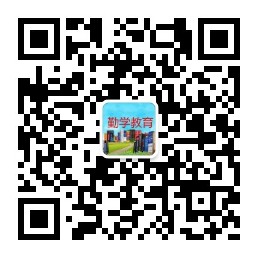 关注微信公众号教师证成绩查询  初级会计报名等更多资讯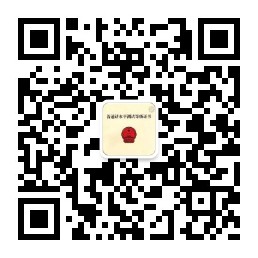 关注昆明普通话考试成绩查询、报名及每月考试资讯